Regionalny Dyrektor Ochrony Środowiska w KielcachKielce, dnia  21 stycznia 2022 r.WOO-I.420.15.2021.KT.24  					 D E C Y Z J A o  ś r o d o w i s k o w y c h   u w a r u n k o w a n i a c hNa podstawie art. 104 ustawy z dnia 14 czerwca 1960 r. Kodeks postępowania administracyjnego (tekst jedn. Dz. U. z 2021 r. poz. 735 ze zm.) oraz art. 71 ust. 2 pkt 2, art. 75 ust. 1 pkt 1 lit. f, art. 84, art. 85 ust. 1 i ust. 2 pkt 2 ustawy z dnia 3 października 2008 r. o udostępnianiu informacji o środowisku i jego ochronie, udziale społeczeństwa w ochronie środowiska oraz o ocenach oddziaływania na środowisko (tekst jedn. Dz. U. z 2021 r. poz. 2373 ze zm.), po rozpatrzeniu wniosku o wydanie decyzji o środowiskowych uwarunkowaniach stwierdzambrak potrzeby przeprowadzenia oceny oddziaływania na środowisko dla przedsięwzięcia pod nazwą: „Budowa przyłącza gazowego W/C DN300 do PGE Energia Ciepła S.A. Oddział Elektrociepłownia w Kielcach przy ul. Hubalczyków w Kielcach”, planowanego przez Polską Spółkę Gazownictwa Sp. z o.o., ul. Bandrowskiego 16, 33-100 Tarnów, i jednocześnie określam:Istotne warunki korzystania ze środowiska w fazie realizacji i eksploatacji lub użytkowania przedsięwzięcia, ze szczególnym uwzględnieniem konieczności ochrony cennych wartości przyrodniczych, zasobów naturalnych i zabytków oraz ograniczenia uciążliwości dla terenów sąsiednich:Na etapie realizacji i eksploatacji przedsięwzięcia:Prace budowlane na obszarze, na którym w promieniu 100 m występuje zabudowa mieszkaniowa prowadzić w porze dziennej, tj. w godzinach 600 - 2200 (poniedziałek – sobota) oraz poza dniami ustawowo wolnymi od pracy. W wyjątkowych przypadkach, uzasadnionych technologicznie, dopuszcza się pracę w porze nocnej, tj. w godz. 2200 – 600 pod warunkiem, iż prace te nie będą powodować przekroczeń dopuszczalnych poziomów hałasu w środowisku. W miarę możliwości unikać jednoczesnej pracy urządzeń emitujących hałas o dużym natężeniu; ograniczyć do minimum prowadzenie robót z użyciem sprzętu wibracyjnego w pobliżu budynków mieszkalnych. W trakcie realizacji inwestycji wyeliminować jałową pracę silników pojazdów i sprzętu wibracyjnego oraz innego sprzętu ciężkiego (np. walce wibracyjne, ubijaki, młoty pneumatyczne, itp.) podczas przerw w pracy; wszystkie urządzenia utrzymywać we właściwej sprawności technicznej.Plac budowy i drogi dojazdowe należy utrzymywać w stanie ograniczającym pylenie (drogi na placu budowy zraszać wodą), zapewnić transport sypkich materiałów budowlanych z użyciem środków zabezpieczających przed pyleniem (przykrycia skrzyń samochodów). Drogi dojazdowe do obsługi placu budowy należy wytyczać w oparciu o istniejącą sieć szlaków komunikacyjnych.Zaplecze budowy, w tym bazy materiałowo – sprzętowe, winny zostać zlokalizowane na terenie przekształconym antropogenicznie, z uwzględnieniem zasady minimalizacji zajęcia i przekształcenia jego powierzchni, ustawić na czas budowy przenośne sanitariaty i zapewnić ich regularne opróżnianie. Miejsce magazynowania materiałów budowlanych oraz przechowywania sprzętu budowlanego mogącego zanieczyścić środowisko gruntowo-wodne należy zlokalizować na powierzchni szczelnej oraz wyposażyć w sorbenty do zbierania ewentualnych zanieczyszczeń. W celu ochrony środowiska gruntowo-wodnego przed ewentualnym zanieczyszczeniem, inwestycję realizować przy użyciu w pełni sprawnego parku maszynowego, bez nieszczelności w układach olejowych lub hamulcowych. Po zakończeniu prac teren uporządkować.Lokalizację zaplecza budowy, baz materiałowo-sprzętowych przewidzieć:w miejscach oddalonych minimum 50 m od brzegów rzeki Silnica oraz innych cieków wodnych i terenów z zabudową mieszkaniową,poza obrębem rzutu koron drzew,w odległości co najmniej 100 m od stwierdzonych siedlisk przyrodniczych, chronionych gatunków roślin i grzybów.Niezanieczyszczone masy ziemne, powstające podczas prac budowlanych, w jak największym stopniu zagospodarować na terenie planowanej inwestycji, zgodnie z obowiązującymi przepisami, nie składować mas ziemnych w  odległości min. 50 m od brzegów rzeki Silnica oraz innych cieków wodnych. Humus składować oddzielnie i wykorzystać do prac wykończeniowych. W przypadku zanieczyszczonej ziemi postępować zgodnie z zasadami gospodarowania odpadami.Prace budowlane należy prowadzić w sposób zabezpieczający przed zanieczyszczeniem gruntu, w przypadku awaryjnego wycieku substancji ropopochodnych, zanieczyszczenia należy zebrać przy użyciu sorbentów, a następnie przekazać odbiorcom posiadającym stosowne zezwolenie w zakresie gospodarowania odpadami.Odpady powstałe na etapie realizacji przedsięwzięcia należy magazynować na terenie specjalnie przygotowanych placów zlokalizowanych w obrębie zaplecza budowy, a następnie sukcesywnie przekazywać do zagospodarowania podmiotom posiadającym odpowiednie uregulowania w zakresie gospodarki odpadami. Odpady niebezpieczne należy magazynować w zamkniętych i szczelnych pojemnikach, odpornych na działanie przechowywanych w nich substancji. Place i miejsca przeznaczone do magazynowania odpadów niebezpiecznych należy zlokalizować na utwardzonym i szczelnym podłożu, w miejscach osłoniętych przed działaniem czynników atmosferycznych oraz zabezpieczonych przed dostępem osób nieuprawnionych.W czasie prowadzenia prac przygotowawczych oraz robót budowlanych zapewnić specjalistyczny nadzór przyrodniczy, w tym: ornitologiczny, herpetologiczny, entomologiczny, mykologiczny i chiropterologiczny. Nadzór przyrodniczy obejmować winien kontrolę działań  zabezpieczających środowisko przyrodnicze na etapie realizacji robót budowlanych, w szczególności w zakresie:weryfikacji harmonogramu prowadzenia poszczególnych prac, a w przypadku wystąpienia nieprzewidzianych okoliczności i zdarzeń, podanie zaleceń przyrodniczych,obserwacji pracy sprzętu i placu budowy na odcinkach gazociągu przechodzących w pobliżu miejsc stanowiących siedliska płazów, gadów i trasy migracji płazów,nadzoru nad montażem tymczasowych wygrodzeń wzdłuż całego terenu budowy oraz ewentualnej kontroli podczas prowadzenia prac w okresach masowych migracji płazów, kontroli wykopów, kolein, studzienek przed ich zasypaniem celem wykluczenia obecności płazów, gadów i drobnych zwierząt; eliminowania elementów mogących stanowić pułapki dla zwierząt, ich okaleczenie czy zaplątanie; w przypadku uwięzienia zwierząt przenoszenie ich na dogodne dla nich siedliska, poza zasięg oddziaływania inwestycji,nadzoru nad usuwaniem drzew i krzewów, nadzoru nad przenoszeniem pni drzew zasiedlonych przez zagrożone gatunki grzybów poza teren oddziaływania przedsięwzięcia,nadzoru nad czynnościami związanymi z usuwaniem wierzchniej warstwy ziemi.W celu ochrony zwierząt, w szczególności płazów mogących występować na tym terenie, prace ziemne należy prowadzić w okresie od 15 sierpnia do 15 października lub przynajmniej rozpocząć we wskazanym terminie i nieprzerwanie kontynuować, tak aby nie dopuścić do ewentualnego zasiedlenia terenu inwestycji przez zwierzęta. Przed rozpoczęciem prac w ww. terminie herpetolog w ramach nadzoru przyrodniczego powinien sprawdzić, czy na obszarze wyznaczonym pod prowadzenie prac nie występują miejsca rozrodu płazów i gadów. W przypadku konieczności wykonania prac w innym terminie, ich prowadzenie możliwe będzie wyłącznie pod nadzorem przyrodniczym stosując się do jego wskazań. W przypadku pozostawienia niezasypanego wykopu należy  go zabezpieczyć np. poprzez przykrycie siatką o drobnych oczkach.Prace związane z wycinką drzew i krzewów prowadzić poza okresem lęgu ptaków 
tj. od 16 października do końca lutego. Prowadzenie wycinki poza tym terminem możliwe jest wyłączenie pod nadzorem przyrodniczym. Ornitolog w ramach nadzoru przyrodniczego, przed planowaną wycinką drzew i krzewów powinien przeprowadzić kontrolę terenu pod kątem obecności stanowisk lęgowych ptaków. W przypadku stwierdzenia lęgów, prace związane z wycinką należy wstrzymać do czasu wyprowadzenia młodych. Możliwość ponownego podjęcia prac należy skonsultować z ornitologiem.Na etapie budowy oraz eksploatacji inwestycji nie wycinać drzew i krzewów występujących w strefie kontrolowanej przyłącza gazowego na odcinku od km ok. 1+692 do km ok. 3+293 budowanego metodą bezwykopową.Komory startowe oraz odbiorcze przewiertu sterowanego planowanego na odcinku od km ok. 1+692 do km ok. 3+293 projektowanego gazociągu zlokalizować poza obszarem Natura 2000 Ostoja Wierzejska.Wycinkę oraz oczyszczanie terenu z drzew należy prowadzić pod nadzorem entomologa; dodatkowo przy usuwaniu drzew starych, dziuplastych należy zapewnić nadzór chiropterologa.Podjąć stosowne działania w celu zabezpieczania zagrożonych gatunków grzybów zasiedlających pnie drzew przed negatywnym oddziaływaniem etapu realizacji inwestycji, poprzez np. przenoszenie pod nadzorem mykologa pni drzew zasiedlonych przez grzyby, poza teren oddziaływania przedsięwzięcia.Pozyskane drewno składować poza obszarem Natura 2000 Ostoja Wierzejska  min. 500 m od jego granic. Stanowiska chronionych gatunków roślin i grzybów występujące w zasięgu oddziaływania prowadzonych prac należy oznakować w terenie za pomocą palików lub odgrodzić za pomocą taśmy w celu ich ochrony przed zniszczeniem.Prace ziemne oraz inne prace związane z wykorzystaniem sprzętu mechanicznego lub urządzeń technicznych, prowadzone w obrębie bryły korzeniowej drzew i krzewów nieprzeznaczonych do usunięcia, wykonywać w sposób jak najmniej szkodzący drzewom i krzewom w szczególności:pnie drzew nieprzeznaczonych do wycinki zabezpieczyć na czas budowy osłonami (np. z desek, siatki, słomy);wykopy w strefie korzeniowej wykonywać ręcznie w sposób niedopuszczający do przesuszenia gruntu w obrębie systemu korzeniowego drzew, a odsłonięte fragmenty korzeni osłonić ekranami zabezpieczającymi (np. matą słomianą lub jutową, którą należy regularnie zwilżać wodą) z zastosowaniem podłoża biologicznie czynnego w celu umożliwienia szybkiej odbudowy uszkodzonych korzeni;nie lokalizować placów składowych, tymczasowych dróg przejazdowych i miejsc postoju sprzętu w obrębie zasięgu rzutu koron drzew.Teren budowy przed rozpoczęciem prac zabezpieczyć przed wejściem drobnych zwierząt, w tym płazów i gadów poprzez wykonanie tymczasowych wygrodzeń pasa budowlano – montażowego. Ogrodzenia ochronne należy wykonać z siatek lub z innych materiałów (np. gotowych prefabrykowanych paneli, folii, agrowłókniny), częściowo zagłębionych w ziemi (wkopane do gruntu na głębokość min. 20 cm), o wysokości minimalnej 50 cm nad poziomem gruntu, z przewieszką - górna krawędź ogrodzeń (około 10 cm) wygięta w kierunku, z którego mogą migrować płazy. Zakończenia płotków wykonać w kształcie litery „U”. Wielkość oczek, w przypadku zastosowania siatek nie większa niż 0,5 cm x 0,5 cm. Wzdłuż wygrodzeń wykonać dołki (lub zamontować wiadra z przepuszczalnym dnem)  o głębokości min. 40 cm i średnicy 20 cm. Miejsca te codziennie  kontrolować, a uwiezione  zwierzęta przenosić poza teren inwestycji w dogodne dla nich siedliska. Tymczasowe wygrodzenia ochronne należy kontrolować i w przypadku uszkodzeń dokonywać na bieżąco ich napraw.Prace należy prowadzić w sposób niepowodujący powstawania zastoisk wodnych, które mogą być wykorzystywane przez płazy i gady jako siedliska lęgowe (np. koleiny wypełnione wodą). 
W przypadku stwierdzenia płazów i gadów, należy przeprowadzić odławianie osobników i przenoszenie ich poza strefę oddziaływania inwestycji w miejsce wskazane przez osobę sprawującą nadzór herpetologiczny. Ewentualne zastoiska wodne w pasie prowadzonych robót  należy zasypać. Nie pozostawiać nieuformowanych skarp stwarzających warunki do zakładania gniazd czy nor. Wody z odwodnienia wykopów oraz z przeprowadzonych prób szczelności należy odprowadzić powierzchniowo w obrębie terenu inwestycji. W przypadku odprowadzania ww. wód do cieków, wymagane jest ich oczyszczenie z zawiesiny. Czas wykonania odwodnienia wykopów budowlanych ograniczyć do niezbędnego minimum. Prace w obrębie cieków wodnych należy ograniczyć do niezbędnego minimum; prowadzić poza okresem tarła ryb i rozrodu bobrów, tj. w okresie od 1 sierpnia do końca lutego; dopuszcza się prowadzenie prac w innym terminie pod ścisłym nadzorem przyrodniczym i zgodnie z jego zaleceniami. Zabezpieczyć cieki przed przedostawaniem się do wody zanieczyszczeń, w tym gruzu lub innych elementów wytworzonych w czasie prac.Prace w obrębie rzeki Silnica należy prowadzić w sposób niepowodujący utrudnienia w swobodnym przepływie wód oraz poza okresami wezbrań powodziowych.Zajmowany teren po zakończeniu prac w miarę możliwości wyrównać, rozplantować humus i obsiać rodzimymi gatunkami traw.Po zrealizowaniu danego odcinka gazociągu i jego odbiorze wykopy należy sukcesywnie zasypywać z uwzględnieniem profilu litologicznego.Wymagania dotyczące ochrony środowiska konieczne do uwzględnienia w dokumentacji wymaganej do wydania decyzji, o których mowa w art. 72 ust. 1 ustawy z dnia 3 października 2008 r. o udostępnianiu informacji o środowisku i jego ochronie, udziale społeczeństwa w ochronie środowiska oraz o ocenach oddziaływania na środowisko, w szczególności w projekcie budowlanym:Zastosować metodę bezwykopową w rurach osłonowych w miejscach:przejścia pod systemem korzeniowym na odcinku o długości ok. 1,6 km, tj. od km ok. 1+692 do km ok. 3+293 projektowanego gazociągu, prowadzonym przez tereny leśne, w tym wzdłuż obszaru Natura 2000 Ostoja Wierzejska (horyzontalne wiercenia kierunkowe HDD),przejścia pod drogą powiatową nr 0296T (ul. Zagnańska w Kielcach) na odcinku o długości ok. 30 m tj. od km ok. 3+600 do km ok. 3+630 projektowanego gazociągu (przecisk), przejścia pod linią kolejową nr 8 Warszawa Zachodnia - Kraków Główny na odcinku o długości ok. 149 m, tj. od km ok.  4+810 – 4+959 projektowanego gazociągu (mikrotuneling).Do prac związanych z umocnieniem, przebudową skarp i dna rzeki Silnica,  w miarę możliwości należy używać materiałów pochodzenia naturalnego tj. kamień, faszyna, drewno, grunt naturalny (np. pospółka, piasek, humus); wykorzystanie materiałów typu beton lub zaprawa cementowa, należy ograniczyć do niezbędnego minimum. Powyższe umocnienie oraz regulacja koryta rzeki Silnicy nie powinno być dłuższe niż 36 m.Przepust na rzece Silnicy dostosować do parametrów przejścia dla zwierząt z umożliwieniem migracji płazom i małym zwierzętom: światło poziome 4,0 m, pionowe 1,6 m, współczynnik względnej ciasnoty 0,7, obustronne półki o szerokości 0,5 m każda pokryte gruntem. Nakładam obowiązek monitorowania oddziaływania przedsięwzięcia na środowisko, o którym mowa w art. 82 ust. 1 pkt 2 lit. c ustawy z dnia 3 października 2008 r. o udostępnianiu informacji o środowisku i jego ochronie, udziale społeczeństwa w ochronie środowiska oraz o ocenach oddziaływania na środowisko:Po wykonaniu inwestycji należy prowadzić monitoring w zakresie wnikania obcych i inwazyjnych gatunków roślin do siedlisk przyrodniczych zinwentaryzowanych w obszarze Natura 2000 Ostoja Wierzejska, na odcinku prowadzonych prac metodą wykopów otwartych. W przypadku wystąpienia zjawiska ekspansji lub inwazji obcych gatunków, należy usuwać je zgodnie z przyjętą metodyką.Monitoring powykonawczy prowadzić po oddaniu gazociągu do użytkowania przez okres 3 sezonów wegetacyjnych. Sprawozdanie należy przedstawić Regionalnemu Dyrektorowi Ochrony Środowiska w Kielcach w terminie 1 miesiąca po zakończeniu  każdego etapu monitoringu.Niniejszej decyzji nadaję rygor natychmiastowej wykonalności.Charakterystyka całego przedsięwzięcia stanowi załącznik nr 1 do niniejszej decyzji o środowiskowych uwarunkowaniach.Lokalizacja planowanego przedsięwzięcia przedstawiona została na załączniku graficznym nr 2 do decyzji.U z a s a d n i e n i eW dniu 16.08.2021 r. do Regionalnej Dyrekcji Ochrony Środowiska w Kielcach wpłynął wniosek Polskiej Spółki Gazownictwa Sp. z o.o., ul. Bandrowskiego 16, 33-100 Tarnów, reprezentowanej przez Pełnomocnika Panią                           (Przedstawiciel konsorcjum firm MP INFRA Sp. z o.o. oraz MOSTY Kraków S.A. ul. Dekerta 18, 30-703 Kraków), z dnia 13.08.2021 r., uzupełniony w dniu 06.09.2021r., o wydanie decyzji o środowiskowych uwarunkowaniach dla przedsięwzięcia pn.: „Budowa przyłącza gazowego W/C DN300 do PGE Energia Ciepła S.A. Oddział Elektrociepłownia w Kielcach przy ul. Hubalczyków w Kielcach”.Do wniosku dołączono kartę informacyjną przedsięwzięcia, mapy w skali zapewniającej czytelność przedstawionych danych z zaznaczonym przewidywanym terenem, na którym będzie realizowane przedsięwzięcie, oraz z zaznaczonym przewidywanym obszarem oddziaływania przedsięwzięcia, wypisy z ewidencji gruntów oraz pełnomocnictwo udzielone Pani                             .W dniu 06.09.2021 r. Inwestor przedłożył mapę przedstawiającą dane sytuacyjne i wysokościowe, sporządzoną w skali umożliwiającej szczegółowe przedstawienie przebiegu granic terenu, którego dotyczy wniosek, oraz obejmującą obszar oddziaływania przedsięwzięcia wraz z podpisaną elektronicznie licencją oraz skorygowane mapy w skali zapewniającej czytelność przedstawionych danych z zaznaczonym przewidywanym terenem, na którym będzie realizowane przedsięwzięcie, oraz z zaznaczonym przewidywanym obszarem oddziaływania przedsięwzięcia. Inwestycja została zaliczona do kategorii przedsięwzięć mogących potencjalnie znacząco oddziaływać na środowisko, o których mowa w art. 59 ust. 1 pkt 2 ustawy z dnia 3 października 2008 r. o udostępnianiu informacji o środowisku i jego ochronie, udziale społeczeństwa w ochronie środowiska oraz o ocenach oddziaływania na środowisko – dalej ustawa ooś, wymienionych w § 3 ust. 1 pkt 31 rozporządzenia Rady Ministrów z dnia 10 września 2019 r. w sprawie przedsięwzięć mogących znacząco oddziaływać na środowisko (Dz. U. z 2019 r., poz. 1839) tj. instalacje do przesyłu gazu inne niż wymienione w § 2 ust. 1 pkt 20 oraz towarzyszące im tłocznie lub stacje redukcyjne, z wyłączeniem gazociągów o ciśnieniu nie większym niż 0,5 MPa i przyłączy do budynków; przy czym tłocznie lub stacje redukcyjne budowane, montowane lub przebudowywane przy istniejących instalacjach przesyłowych nie są przedsięwzięciami mogącymi znacząco oddziaływać na środowisko.Jak wynika z dokumentacji sprawy Inwestor ubiegał się będzie o decyzję o ustaleniu lokalizacji inwestycji w zakresie terminalu wydawaną na podstawie ustawy z dnia 24 kwietnia 2009 r. o inwestycjach w zakresie terminalu regazyfikacyjnego skroplonego gazu ziemnego w Świnoujściu (tekst jedn. Dz.U. z 2021 r. poz. 1836), w związku z czym organem właściwym do wydania decyzji o środowiskowych uwarunkowaniach na podstawie art. 75 ust. 1 pkt 1 lit. f ustawy ooś jest regionalny dyrektor ochrony środowiska.Dane o złożonym wniosku zamieszczone zostały w Publicznie dostępnym wykazie danych o dokumentach zawierających informacje o środowisku i jego ochronie, prowadzonym przez Regionalną Dyrekcję Ochrony Środowiska w Kielcach.O wszczęciu postępowania strony powiadomione zostały zgodnie z wymogami art. 61 § 1 i § 4 oraz art. 49 Kodeks postępowania administracyjnego, w związku z art. 74 ust. 3 ustawy ooś, obwieszczeniem znak: WOO-I.420.15.2021.KT.2 z dnia 10.09.2021 r. W toku postępowania tut. organ zgodnie z art. 64 ust. 1 pkt 2 ustawy z dnia 3 października 2008 r. o udostępnianiu informacji o środowisku i jego ochronie, udziale społeczeństwa w ochronie środowiska oraz o ocenach oddziaływania na środowisko, wystąpił pismem znak: WOO-I.420.15.2021.KT.3 z dnia 10.09.2021 r. do Państwowego Powiatowego Inspektora Sanitarnego w Kielcach o opinię, co do potrzeby przeprowadzenia oceny oddziaływania przedsięwzięcia na środowisko. Ponadto zgodnie z art. 64 ust. 1 pkt 4 ww. ustawy, tut. organ w dniu 10.09.2021 r. pismem znak: WOO-I.420.15.2021.KT.4 wystąpił do Dyrektora Zarządu Zlewni w Kielcach Państwowego Gospodarstwa Wodnego Wody Polskie o opinię, co do potrzeby przeprowadzenia oceny oddziaływania przedsięwzięcia na środowisko w aspekcie celów środowiskowych ustanowionych dla jednolitych części wód. Obwieszczenie znak: WOO-I.420.15.2021.KT.2 z dnia 10.09.2021 r. zawiadamiające o powyższym zostało wywieszone na tablicach ogłoszeń:Urzędu Miasta Kielce oraz zamieszczone w Biuletynie Informacji Publicznej Urzędu Miasta Kielce w terminie od 15.09.2021 r. do 29.09.2021 r.Urzędu Gminy w Miedzianej Górze w terminie od 14.09.2021 r. do 28.09.2021 r. Urzędu Gminy Masłów, na terenie sołectw Wiśniówka i Dąbrowa oraz zamieszczone w Biuletynie Informacji Publicznej Urzędu Gminy w Masłowie w terminie od 14.09.2021 r. do 28.09.2021 r.w siedzibie Regionalnej Dyrekcji Ochrony Środowiska w Kielcach w terminie od 14.09.2021 r. do 28.09.2021 r.Ponadto obwieszczenie zostało zamieszczone w Biuletynie Informacji Publicznej Regionalnej Dyrekcji Ochrony Środowiska w Kielcach w terminie od 14.09.2021 r. do 28.09.2021 r. W dniu 21.09.2021 r. Dyrektor Zarządu Zlewni w Kielcach Państwowego Gospodarstwa Wodnego Wody Polskie pismem znak: KR.ZZŚ.1.435.148.2021.MJ przekazał pismo tut. organu znak: WOO-I.420.15.2021.KT.4 z dnia 10.09.2021 r. wraz z załącznikami do Dyrektora Regionalnego Zarządu Gospodarki Wodnej w Krakowie Państwowe Gospodarstwo Wody Polskie, w celu załatwienia sprawy zgodnie z posiadanymi kompetencjami. Państwowy Powiatowy Inspektor Sanitarny w Kielcach pismem z dnia 11.10.2021 r. znak: NZ.9022.4.76.2021 (data wpływu 22.10.2021 r.), stwierdził brak potrzeby przeprowadzenia oceny oddziaływania planowanego przedsięwzięcia na środowisko. Obwieszczenie znak: WOO-I.420.15.2021.KT.9 z dnia 08.11.2021 r. zawiadamiające o powyższym zostało wywieszone na tablicach ogłoszeń:Urzędu Miasta Kielce oraz zamieszczone w Biuletynie Informacji Publicznej Urzędu Miasta Kielce w terminie od 10.11.2021 r. do 24.11.2021 r. Urzędu Gminy w Miedzianej Górze oraz zamieszczone w Biuletynie Informacji Publicznej Urzędu Gminy w Miedzianej Górze w terminie od 10.11.2021 r. do 24.11.2021 r.Urzędu Gminy Masłów, na terenie sołectw Wiśniówka i Dąbrowa oraz zamieszczone w Biuletynie Informacji Publicznej Urzędu Gminy Masłów w terminie od 10.11.2021 r. do 24.11.2021 r.w siedzibie Regionalnej Dyrekcji Ochrony Środowiska w Kielcach w terminie od 10.11.2021 r. do 24.11.2021 r.Ponadto obwieszczenie zostało zamieszczone w Biuletynie Informacji Publicznej Regionalnej Dyrekcji Ochrony Środowiska w Kielcach w terminie od 10.11.2021 r. do 24.11.2021 r. W toku prowadzonego postępowania Pełnomocnik Inwestora w dniu 16.11.2021 r.  przy piśmie znak: L.dz. MP-MOSTY/458/P/DM/12/21-7/2221 z dnia 10.11.2021 r. przedłożył skorygowaną kartę informacyjną przedsięwzięcia. Z ww. dokumentacji wynika, iż w celu minimalizacji oddziaływania inwestycji na wyżynny jodłowy bór mieszany,  projektowany gazociąg na odcinku od km ok. 1+692 do km ok. 3+293 przechodzącym przez jodłowy bór mieszany, w tym wzdłuż obszaru Natura 2000 Ostoja Wierzejska, wykonany zostanie metodą bezwykopową tj. z zastosowaniem technologii przewiertu sterowanego - HDD. W związku z powyższym ww. dokument został przekazany w dniu 18.11.2021 r. pismem znak: WOO-I.420.15.2021.KT.13 do Dyrektora Regionalnego Zarządu Gospodarki Wodnej w Krakowie Państwowego Gospodarstwa Wodnego Wody Polskie w celu dołączenia do materiałów przekazanych przy piśmie z dnia 10.09.2021 r., znak: WOO-I.420.15.2021.KT.4 i na ich podstawie wydanie rozstrzygnięcia w przedmiotowej sprawie, oraz pismem znak: WOO-I.420.15.2021.KT.14 do Państwowego Powiatowego Inspektora Sanitarnego w Kielcach z prośbą o ponowne zajęcie stanowiska lub podtrzymanie wydanej opinii z dnia 11.10.2021 r.Obwieszczenie znak: WOO-I.420.15.2021.KT.15 z dnia 18.11.2021 r. zawiadamiające o powyższym zostało wywieszone na tablicach ogłoszeń:Urzędu Miasta Kielce oraz zamieszczone w Biuletynie Informacji Publicznej Urzędu Miasta Kielce w terminie od 22.11.2021 r. do 06.12.2021 r.Urzędu Gminy w Miedzianej Górze oraz zamieszczone w Biuletynie Informacji Publicznej Urzędu Gminy w Miedzianej Górze w terminie od 22.11.2021 r. do 06.12.2021 r.Urzędu Gminy Masłów, na terenie sołectw Wiśniówka oraz zamieszczone w Biuletynie Informacji Publicznej Urzędu Gminy Masłów w terminie od 25.11.2021 r. do 09.12.2021 r.  a także na terenie sołectwa  Dąbrowa w terminie od 26.11.2021 r. do 10.12.2021 r.  w siedzibie Regionalnej Dyrekcji Ochrony Środowiska w Kielcach w terminie od 22.11.2021 r. do 06.12.2021 r.Ponadto obwieszczenie zostało zamieszczone w Biuletynie Informacji Publicznej Regionalnej Dyrekcji Ochrony Środowiska w Kielcach w terminie od 22.11.2021 r. do 06.12.2021 r. Dyrektor Regionalnego Zarządu Gospodarki Wodnej w Krakowie Państwowego Gospodarstwa Wodnego Wody Polskie pismem z dnia 07.12.2021 r. znak: KR.ZZŚ.435.107.2021.AP (data wpływu 07.12.2021 r.) wyraził opinię o braku potrzeby przeprowadzenia oceny oddziaływania planowanego przedsięwzięcia na środowisko i wskazał na konieczność określenia warunków na etapie realizacji i funkcjonowania zamierzenia. Tut. organ uznał, że wprowadzone rozwiązania na etapie realizacji i funkcjonowania przedsięwzięcia skutecznie zabezpieczą środowisko co ma swoje odzwierciedlenie w dalszej części decyzji.Państwowy Powiatowy Inspektor Sanitarny w Kielcach pismem z dnia 13.11.2021 r., znak: NZ.9022.4.76.2021 podtrzymał stanowisko wyrażone w opinii z dnia 11.10.2021 r.Przed wydaniem decyzji o środowiskowych uwarunkowaniach stosownie do art. 10 § 1 Kodeksu postępowania administracyjnego strony postępowania zawiadomiono obwieszczeniem o zebraniu dowodów oraz możliwości zapoznania się z materiałami i dowodami w przedmiotowej sprawie, jak również możliwości wniesienia uwag i wniosków w terminie 7 dni od dnia doręczenia zawiadomienia. Obwieszczenie znak: WOO-I.420.15.2021.KT.20 z dnia 14.12.2021 r. informujące o zebraniu dowodów w przedmiotowej sprawie zostało wywieszone na tablicach ogłoszeń: Urzędu Miasta Kielce oraz zamieszczone w Biuletynie Informacji Publicznej Urzędu Miasta Kielce w terminie od 16.12.2021 r. do 30.12.2021 r.Urzędu Gminy w Miedzianej Górze oraz zamieszczone w Biuletynie Informacji Publicznej Urzędu Gminy w Miedzianej Górze w terminie od 16.12.2021 r. do 30.12.2021 r.Urzędu Gminy Masłów, na terenie sołectwa Wiśniówka i Dąbrowa oraz zamieszczone w Biuletynie Informacji Publicznej Urzędu Gminy Masłów w terminie od 16.12.2021 r. do 30.12.2021 r.  w siedzibie Regionalnej Dyrekcji Ochrony Środowiska w Kielcach w terminie 16.12.2021 r. do 30.12.2021 r.Ponadto obwieszczenie zostało zamieszczone w Biuletynie Informacji Publicznej Regionalnej Dyrekcji Ochrony Środowiska w Kielcach w terminie od 16.12.2021 r. do 30.12.2021 r. W trakcie prowadzenia postępowania nie wniesiono uwag lub żądań w przedmiotowej sprawie.Informacje zawarte w karcie informacyjnej przedsięwzięcia pozwalają na stwierdzenie, 
że planowana inwestycja zarówno w fazie realizacji jak i eksploatacji nie powinna w sposób znaczący oddziaływać na środowisko. Inwestycja polegać będzie na budowie przyłącza gazowego wysokiego ciśnienia 5,5MPa DN300 o długości ok. 7 km do PGE Energia Ciepła S.A., Oddział Elektrociepłownia w Kielcach.Przedsięwzięcie zlokalizowane będzie w granicach administracyjnych miasta Kielce (obręby ewidencyjne: 0006 Kielce, 0007 Kielce), gminy Masłów (obręb ewidencyjny 0004 Dąbrowa) oraz gminy Miedziana Góra (obręb ewidencyjny 0006 Kostomłoty I), powiat kielecki, woj. świętokrzyskie. W ramach projektowanej inwestycji przewidziano budowę zjazdu z ul. Barczańskiej w Kielcach (działki o nr ewid. 2134 obręb 0007 Kielce oraz nr ewid. 467/2 obręb 0004 Dąbrowa gm. Masłów), skąd poprowadzona zostanie droga dojazdowa do zespołu-zaporowo upustowego zaprojektowanego na działce o nr ewidencyjnym 466 obręb 0004 Dąbrowa, gm. Masłów, gdzie swój  początek ma projektowane przyłącze gazowe. Koniec planowanej inwestycji znajduje się na działce o nr ewid. 2/15 obręb 0006 Kielce, w miejscu włączenia do infrastruktury gazowej PGE  Energia Ciepła S.A. Oddział Elektrociepłownia w Kielcach.W ramach planowanego przedsięwzięcia przewiduje się m.in.:budowę przyłącza gazowego wysokiego ciśnienia 5,5MPa DN300 o długości ok. 7 km z rur stalowych z izolacją zewnętrzną i wewnętrzną, łączonych poprzez spawanie;budowę zespołu zaporowo-upustowego na działce o nr ewidencyjnym 466 obręb 0004 Dąbrowa, gm. Masłów, tj. na włączeniu do planowanego do realizacji  w ramach odrębnego przedsięwzięcia gazociągu DN300 relacji Parszów-Kielce;budowę drogi dojazdowej o nawierzchni bitumicznej od ul. Barczańskiej ( km 0+000) do zespołu zaporowo-upustowego (km ok. 0+255) na odcinku o długości ok. 255 m i szerokości ok. 3,5 m zakończonej placem do zawracania wraz z wykonaniem odwodnienia drogi w postaci rowu trawiastego z odprowadzeniem wód opadowych lub roztopowych do rzeki Silnicy,budowę przepustu na rzece Silnicy w km ok. 0+015 projektowanej drogi dojazdowej o konstrukcji ramowej, żelbetowej, monolitycznej; długość przepustu ok. 8,4 m, światło poziome ok. 4 m, światło pionowe ok. 1,6 m, szerokość użytkowa zjazdu na przepuście 5 m, obustronne półki pełniące funkcję przejść dla małych zwierząt i płazów o szerokości ok. 0,5 m,regulację rzeki Silnicy wraz z umocnieniem koryta na długości ok. 36 m oraz wykonaniem palisady drewnianej na początku i na końcu regulowanego odcinka rzeki,makroniwelację terenu na odcinku o długości ok. 40 m, w km ok. 0+270 projektowanego gazociągu w celu złagodzenia załamań i łuków pionowych na trasie gazociągu; makroniwelacja polegać będzie na wykonaniu nasypu o wysokości do ok. 2 m, nachyleniu skarp 1:2 oraz szerokości u podstawy około 9-10 m, przebudowę elektroenergetycznej sieci napowietrznej średniego napięcia relacji Piaski – Zagnańsk (odcinek ruchowy Piaski –Dąbrowa) na odcinku o długości ok. 140 m, na wysokości km ok. 0+105 projektowanej drogi dojazdowej, oraz elektroenergetycznej sieci napowietrznej średniego napięcia relacji Piaski – Występa na odcinku o długości ok. 52 m na wysokości km ok. 0+075 projektowanej drogi dojazdowej.Realizacja inwestycji wymagać będzie wycinki ok. 6 ha drzew porastających tereny leśne oraz łącznie ok. 4,2 ha drzew i krzewów porastających pozostałe tereny.Gazociąg przebiegać będzie przez tereny leśne, zadrzewienia i zakrzaczenia, w sąsiedztwie terenów zabudowanych miejscowości Dąbrowa gm. Masłów. Ponadto przecinać będzie linię kolejową nr 8 Warszawa Zachodnia - Kraków Główny od km ok.  4+810 do km ok. 4+959 projektowanego gazociągu, drogę powiatową nr 0296T (ul. Zagnańska w Kielcach) od km ok. 3+600 do km ok. 3+630 projektowanego gazociągu, ciek/rów odprowadzający wody z osadników odpadów paleniskowych z PGE Energia Ciepła S.A. Oddział Elektrociepłownia w Kielcach w km ok. 5+750 projektowanego gazociągu, natomiast  projektowana droga dojazdowa  do zespołu zaporowo upustowego, w km ok. 0+015, przechodzić będzie przez rzekę Silnicę.Teren realizacji i obszar oddziaływania przedsięwzięcia częściowo objęte są ustaleniami miejscowych planów zagospodarowania przestrzennego ustanowionych: Uchwałą nr XXVI/207/05 Rady Gminy w Miedzianej Górze z dnia 19 października 2005 r. w sprawie miejscowego planu zagospodarowania przestrzennego sołectwa Kostomłoty I – część I na terenie Gminy Miedziana Góra (Dz. Urz. Woj. Święt. z 2006 r., nr 87 poz. 1126 z późniejszymi zmianami wprowadzonymi Uchwałą nr XXX/243/06 Rady Gminy Miedziana Góra z dnia 15 lutego 2006 r. (Dz. Urz. Woj. Święt. z 2006 r., nr 87 poz. 1128), Uchwałą nr V/39/07 Rady Gminy Miedziana Góra z dnia 12 kwietnia 2007 r. (Dz. Urz. Woj. Święt. z 2007 r., nr 97 poz. 1461)),Uchwałą nr XXXV/301/14 Rady Gminy w Miedzianej Górze z dnia 18 czerwca 2014 r. w sprawie miejscowego planu zagospodarowania przestrzennego Kostomłoty Pierwsze część 4 w Gminie Miedziana Góra (Dz. Urz. Woj. Święt. z 2014 r., poz. 2198),Uchwałą XVI/177/2020 Rady Gminy Masłów z dnia 30 stycznia 2020 r. w sprawie miejscowego planu zagospodarowania przestrzennego sołectwa Dąbrowa na terenie gminy Masłów (Dz. Urz. Woj. Święt. z 2020 r. poz. 974).Na etapie realizacji przedsięwzięcia należy spodziewać się uciążliwości dla środowiska związanych z transportem materiałów i pracami budowlanymi tj.: emisją zanieczyszczeń powietrza, emisją hałasu do środowiska, powstawaniem odpadów, ścieków bytowych i ingerencją w środowisko gruntowe.Planowany gazociąg jest inwestycją liniową usytuowaną pod powierzchnią terenu. Szerokość pasa budowlano - montażowego pod budowę przedmiotowego gazociągu wyniesie max. 20 m. Rurociągi układane będą w wykopach szerokoprzestrzennych otwartych na głębokości do ok. 3 m, szerokości ok. 1,2 m. Przejście pod linią kolejową nr 8 Warszawa Zachodnia - Kraków Główny (od km ok. 4+810 do km ok. 4+959 projektowanego gazociągu), pod drogą powiatową nr 0296T (ul. Zagnańska w Kielcach od km ok. 3+600 do km ok. 3+630 projektowanego gazociągu) oraz przez tereny leśne na odcinku o długości ok. 1,6 km (tj. od km ok. 1+692 do km ok. 3+293 projektowanego gazociągu), w tym wzdłuż obszaru Natura 2000 Ostoja Wierzejska wykonane będzie metodą bezwykopową na warunkach uzgodnionych z zarządcami. Po zrealizowaniu danego odcinka gazociągu i jego odbiorze wykopy należy sukcesywnie zasypywać z uwzględnieniem profilu litologicznego. W ramach zamierzenia planowana jest budowa zespołu zaporowo-upustowego na działce o nr ewid. 466 obręb 0004 Dąbrowa, gm. Masłów, zakończonego kolumną wydmuchową. Teren, na którym znajdować się będzie zespół zaporowo-upustowy zostanie ogrodzony. Rurociąg wydmuchowy w trakcie odgazowania wyniesiony będzie na wysokość ok. 3 m. Do ww. zespołu zaporowo-upustowego prowadzić będzie droga dojazdowa o nawierzchni bitumicznej o długości ok. 255 m i szerokości ok. 3,5 m, zakończona placem do zawracania. Ponadto, w związku z ww. planowaną drogą dojazdową, na rzece Silnicy wybudowany zostanie przepust o konstrukcji ramowej, żelbetowej, monolitycznej (długość przepustu ok. 8,4 m, światło poziome ok. 4 m, światło pionowe ok. 1,6 m, szerokość użytkowa zjazdu na przepuście 5 m), przewidziano również regulację rzeki Silnicy wraz z umocnieniem koryta na długości ok. 36 m oraz wykonaniem palisady drewnianej na początku i na końcu regulowanego odcinka rzeki.W ramach inwestycji zajdzie konieczność przebudowy elektroenergetycznej sieci napowietrznej średniego napięcia relacji Piaski – Zagnańsk (odcinek ruchowy Piaski – Dąbrowa) na wysokości km ok. 0+105 projektowanej drogi dojazdowej, na odcinku o długości ok. 140 m oraz elektroenergetycznej sieci napowietrznej średniego napięcia relacji Piaski – Występa na wysokości km ok. 0+075 projektowanej drogi dojazdowej, na odcinku o długości ok. 52 m. Przebudowa sieci energetycznej polegać będzie na ustawieniu w bliskim sąsiedztwie istniejących słupów, nowych słupów wirowanych wraz z ustrojami i przewieszeniu istniejących przewodów lub zawieszeniu nowych.W przypadku wystąpienia kolizji z istniejącym uzbrojeniem podziemnym w postaci np. sieci wodociągowej, kanalizacyjnej, energetycznej, telekomunikacyjnej oraz kanałów deszczowych prace prowadzone będą w porozumieniu z zarządcami ww. sieci.Zgodnie z § 10 ust. 6 pkt 3 rozporządzenia Ministra Gospodarki z dnia 26 kwietnia 2013 r. w sprawie warunków technicznych, jakim powinny odpowiadać sieci gazowe i ich usytuowanie (Dz. U. z 2013 r. poz. 640) na okres użytkowania gazociągu zostanie wyznaczona strefa kontrolowana o szerokości 6 m. Zgodnie z § 20 ust. 2 ww. rozporządzenia, nie jest wymagane wycinanie drzew i krzewów, jeżeli gazociąg na terenach leśnych jest budowany za pomocą przewiertu sterowanego i ułożony poniżej poziomu systemu korzeniowego drzew. Mając na uwadze powyższe Inwestor w piśmie z dnia 21.10.2021 r., znak: PSGKI.SSDZ.781.54.01.21 zadeklarował, iż na odcinku od km ok. 1+692 do km ok. 3+293 projektowanego gazociągu, przechodzącym przez tereny leśne, w tym wzdłuż obszaru Natura 2000 Ostoja Wierzejska, planowanym do wykonania metodą bezwykopową, drzewa i krzewy nie będą podlegać wycince.Zaplecze budowy, w tym bazy materiałowo – sprzętowe, winny zostać zlokalizowane na terenie przekształconym antropogenicznie, z uwzględnieniem zasady minimalizacji zajęcia i przekształcenia jego powierzchni, w odległości min. 50 m od budynków mieszkalnych, od rzeki Silnica i cieków bez nazwy oraz poza zasięgiem rzutu koron drzew jak również w odległości min. 100 m od stwierdzonych chronionych siedlisk przyrodniczych i chronionych gatunków roślin i grzybów. Miejsce magazynowania materiałów budowlanych oraz przechowywania sprzętu budowlanego mogącego zanieczyścić środowisko gruntowo-wodne należy zlokalizować na powierzchni szczelnej oraz wyposażyć w sorbenty do zbierania ewentualnych zanieczyszczeń. W celu ochrony środowiska gruntowo-wodnego przed ewentualnym zanieczyszczeniem, inwestycja realizowana będzie przy użyciu w pełni sprawnego parku maszynowego, bez nieszczelności w układach olejowych lub hamulcowych. Po zakończeniu prac teren zostanie uporządkowany. Prace budowlane prowadzone będą w sposób zabezpieczający przed zanieczyszczeniem gruntu, w przypadku awaryjnego wycieku substancji ropopochodnych, zanieczyszczenia zostaną zebrane przy użyciu sorbentów, a następnie przekazane odbiorcom posiadającym stosowne zezwolenie w zakresie gospodarowania odpadami. Na placu budowy ustawione będą przewoźne urządzenia sanitarne, które okresowo należy opróżniać z nieczystości przez specjalistyczną firmę posiadającą stosowne zezwolenie. Nieczystości dostarczane będą do punktów zlewnych oczyszczalni ścieków.Powstałe niezanieczyszczone masy ziemne w maksymalnym stopniu zagospodarowane zostaną na terenie inwestycyjnym (np. do makroniwelacji terenu w km ok. 0+270 projektowanego gazociągu polegającej na budowie nasypu, lub do zasypania wykopów) mając na uwadze zachowanie wartości przyrodniczych, zakaz zmian stanu wody na gruncie ze szkodą dla gruntów sąsiednich oraz zapisy art. 101r. ustawy z dnia 27 kwietnia 2001 r. Prawo ochrony środowiska, tj. gleba i ziemia używane do prac ziemnych powinny spełniać standardy jakości środowiska jak dla gruntów występujących w miejscu użycia tej gleby lub ziemi. Ewentualny nadmiar mas ziemnych należy przekazać uprawnionym podmiotom. W przypadku ziemi zanieczyszczonej należy postępować zgodnie z przepisami ustawy o odpadach z dnia 14 grudnia 2012 r. (tekst jedn. Dz. U. z 2021 r. poz. 779 ze zm.). Podczas realizacji inwestycji przewiduje się powstawanie odpadów głównie z grupy 17 tj. odpady z budowy, remontów i demontażu obiektów budowlanych oraz infrastruktury drogowej, z grupy 15 
tj. odpady opakowaniowe; sorbenty, tkaniny do wycierania, materiały filtracyjne i ubrania ochronne nieujęte w innych grupach oraz odpadów komunalnych z grupy 20 tj. odpady komunalne łącznie z frakcjami gromadzonymi selektywnie zgodnie z rozporządzeniem w sprawie katalogu odpadów. Na etapie budowy, eksploatacji i ewentualnej likwidacji przedsięwzięcia gospodarka odpadami prowadzona będzie zgodnie z obowiązującymi w tym zakresie wymogami prawnymi i w sposób niestanowiący zagrożenia dla środowiska. Odpady powstałe na etapie realizacji przedsięwzięcia należy magazynować na terenie specjalnie przygotowanych placów zlokalizowanych w obrębie zaplecza budowy, a następnie sukcesywnie przekazywać do zagospodarowania podmiotom posiadającym odpowiednie uregulowania w zakresie gospodarki odpadami. Odpady niebezpieczne należy magazynować w zamkniętych i szczelnych pojemnikach, odpornych na działanie przechowywanych w nich substancji. Place i miejsca przeznaczone do magazynowania odpadów niebezpiecznych należy zlokalizować na utwardzonym i szczelnym podłożu, w miejscach osłoniętych przed działaniem czynników atmosferycznych oraz zabezpieczonych przed dostępem osób nieuprawnionych.W związku z realizacją planowanej inwestycji nie przewiduje się znaczącego zużycia surowców i materiałów. Wszystkie użyte do budowy surowce, materiały, paliwa i energie będą wykorzystywane zgodnie z obowiązującymi normami i przepisami. Przed rozpoczęciem prób szczelności wykonane będzie przedmuchiwanie gazociągu sprężonym powietrzem, z przepuszczeniem tłoków czyszczących, które ma na celu usunięcie z przewodów zanieczyszczeń pozostałych z okresu budowy (ziemi, piasku, drobnych kamieni, rdzy, części elektrod, wody itp.). Do przeprowadzenia prób szczelności wykorzystywana będzie woda, która pochodzić będzie z sieci wodociągowej. Do budowy drogi dojazdowej wykorzystane zostaną gotowe mieszanki asfaltowe, dostarczane bezpośrednio na plac budowy, oraz materiały na podsypkę np. piasek, żwir, kamienie. W związku z budową przepustu na rzece Silnicy oraz regulacją rzeki wykorzystane zostaną gotowe elementy betonowe, a także naturalne materiały tj. kamień, faszyna, drewno, grunt naturalny (np. pospółka, piasek, humus); wykorzystanie do umocnień materiałów typu beton lub zaprawa cementowa należy ograniczyć do niezbędnego minimum.Na etapie eksploatacji surowce, materiały, paliwa oraz energia nie będą wykorzystywane. Nie będą powstawały ścieki bytowe, ani ścieki przemysłowe. W przypadku odwodnienia wykopów wody z odwodnienia zostaną odprowadzone powierzchniowo w obrębie terenu inwestycji; odprowadzenie wód do rzeki/cieku możliwe jest po uprzednim oczyszczeniu z zawiesiny. Odprowadzanie wody do rzeki Silnica powinno odbywać się w sposób zapewniający ochronę dna i brzegów koryta oraz pozwalający na zachowanie lokalnych stosunków hydrologicznych. Odprowadzanie wody do gruntu należy prowadzić w sposób zapobiegający rozmywaniu/erozji gleby. Wykonywane prace nie mogą powodować zmian stanu wody na gruncie ze szkodą dla gruntów sąsiednich. Zgodnie z opinią Dyrektora Regionalnego Zarządu Gospodarki Wodnej w Krakowie Państwowego Gospodarstwa Wodnego Wody Polskie prace w obrębie rzeki Silnica należy prowadzić poza okresami wezbrań powodziowych. Biorąc pod uwagę powyższe, nie przewiduje się znaczącego negatywnego wpływu planowanej inwestycji na środowisko gruntowo – wodne.Przedsięwzięcie usytuowane jest poza obszarami głównych zbiorników wód podziemnych (GZWP). Najbliższy GZWP nr 417 Zbiornik Kielce, zlokalizowany jest w odległości ok. 460 m na południe od miejsca włączenia projektowanego przyłącza do infrastruktury PGE Energia Ciepła S.A., Oddział Elektrociepłownia w Kielcach zlokalizowanego na działce o nr ewid. 2/15 obręb 0006 Kielce. Inwestycja zlokalizowana jest poza strefami ochronnymi ujęć wód. Zgodnie z przepisami dyrektywy 2000/60/we Parlamentu Europejskiego i Rady z dnia 
23 października 2000 r. ustanawiającej ramy wspólnotowego działania w dziedzinie polityki wodnej  (tzw. Ramowa Dyrektywa Wodna) planowanie gospodarowaniem wodami odbywa się w podziale na obszary dorzeczy. Plan gospodarowania wodami na obszarze dorzecza Wisły został przyjęty Uchwałą Rady Ministrów z dnia 18 października 2016 r. (Dz.U. z 2016 r. poz. 1911; zm.: Dz. U. z 2016 r. poz. 1958). Inwestycja znajduje się w obszarze:zlewni jednolitej części wód powierzchniowych oznaczonej Europejskim kodem PLRW20006216488 Silnica, zaliczonej do regionu wodnego Górnej Wisły. Status – silnie zmieniona część wód, ocena stanu – zły, ocena ryzyka nieosiągnięcia celów środowiskowych – zagrożona. Celem środowiskowym jest dobry potencjał ekologiczny i dobry stan chemiczny. Przewidziano dla niej odstępstwo - przedłużenie terminu osiągnięcia celu do roku 2021 w związku z brakiem możliwości technicznych;zlewni jednolitej części wód powierzchniowych oznaczonej Europejskim kodem PLRW200062164869 Sufraganiec, zaliczonej do regionu wodnego Górnej Wisły. Status – silnie zmieniona część wód, ocena stanu – zły, ocena ryzyka nieosiągnięcia celów środowiskowych – zagrożona. Celem środowiskowym jest dobry potencjał ekologiczny i dobry stan chemiczny. Przewidziano dla niej odstępstwo - przedłużenie terminu osiągnięcia celu do roku 2021 w związku z brakiem możliwości technicznych;jednolitej części wód podziemnych oznaczonej Europejskim kodem JCWPd PLGW2000101, zaliczonej do regionu wodnego Górnej Wisły. Charakteryzuje się słabym stanem ilościowym i dobrym stanem chemicznym, ocena ryzyka nieosiągnięcia celów środowiskowych zagrożona. Celem środowiskowym jest dobry stan ilościowy oraz dobry stan chemiczny. Przewidziano przedłużenie terminu osiągnięcia celu do roku 2021 w związku z brakiem możliwości technicznych.Zgodnie z opinią Dyrektora Regionalnego Zarządu Gospodarki Wodnej w Krakowie Państwowego Gospodarstwa Wodnego Wody Polskie, uwzględniając zaproponowane działania minimalizujące wpływ na środowisko gruntowo-wodne tj. w szczególności: stosowanie sprawnego technicznie sprzętu i urządzeń oraz wyposażenie zaplecza budowy w sorbenty, prowadzenie prac w obrębie rzeki Silnica poza okresami wezbrań powodziowych, prowadzenie gospodarki wodno – ściekowej i gospodarki odpadami w sposób zabezpieczający przed negatywnym wpływem na środowisko gruntowo - wodne, nie przewiduje się negatywnego wpływu w/w przedsięwzięcia na możliwość osiągnięcia celów środowiskowych dla jednolitych części wód podziemnych, jednolitych części wód powierzchniowych, obszarów chronionych, o których mowa w art. 56, art. 59 i art. 61 ustawy z dnia 20 lipca 2017 r. Prawo wodne (tekst jedn. Dz.U. z 2021 r. poz. 2233 ze zm.).Emisja hałasu oraz zanieczyszczeń powietrza w okresie realizacji przedsięwzięcia będzie miała charakter okresowy i odwracalny, a uciążliwości z nią związane ustaną wraz z zakończeniem prac budowlanych. Emisje zanieczyszczeń powietrza oraz ewentualne uciążliwości akustyczne podczas prowadzonych prac należy minimalizować poprzez m. in. prowadzenie prac na obszarze, na którym w promieniu 100 m występuje zabudowa mieszkaniowa w porze dziennej, tj. w godzinach 600 - 2200 (poniedziałek – sobota) oraz poza dniami ustawowo wolnymi od pracy. W wyjątkowych przypadkach, uzasadnionych technologicznie, dopuszcza się pracę w porze nocnej, tj. w godz. 2200 – 600 pod warunkiem, iż prace te nie będą powodować przekroczeń dopuszczalnych poziomów hałasu w środowisku. W miarę możliwości unikać jednoczesnej pracy urządzeń emitujących hałas o dużym natężeniu; ograniczyć do minimum prowadzenie robót z użyciem sprzętu wibracyjnego w pobliżu budynków mieszkalnych. W trakcie realizacji inwestycji wyeliminować jałową pracę silników pojazdów i sprzętu wibracyjnego oraz innego sprzętu ciężkiego (np. walce wibracyjne, ubijaki, młoty pneumatyczne, itp.) podczas przerw w pracy; wszystkie urządzenia utrzymywać we właściwej sprawności technicznej. Transport sprzętu, materiałów i ewentualnego urobku ziemnego należy prowadzić po wyznaczonych trasach przejazdu na terenie inwestycyjnym i przy wykorzystaniu istniejącej sieci dróg publicznych.Zaleca się, aby zajmowany teren po zakończeniu prac w miarę możliwości wyrównać, rozplantować humus i obsiać rodzimymi gatunkami traw.Eksploatacja gazociągu po jego wybudowaniu nie będzie generowała istotnych zagrożeń akustycznych i związanych z emisją zanieczyszczeń powietrza. Gazociąg jest układem hermetycznym. Podczas normalnej pracy gazociągu emisja przesyłanego gazu do atmosfery nie występuje. Analizując wpływ na krajobraz należy zauważyć, że planowane przyłącze gazowe nie wpływa na przekształcenie rzeźby terenu i krajobraz, gdyż jest obiektem infrastruktury podziemnej. Trwałymi elementami, które zostaną wprowadzone w istniejący krajobraz będą obiekty naziemne w postaci  zespołu zaporowo-upustowego zakończonego kolumną wydmuchową (rurociąg wydmuchowy w trakcie odgazowania wyniesiony będzie na wysokość ok. 3 m), planowanego na działce o nr ewid. 466 obręb 0004 Dąbrowa, gm. Masłów (teren zostanie ogrodzony), ponadto droga dojazdowa o długości ok. 255 m planowana w miejscu istniejącej drogi gruntowej oraz przepust na rzece Silnicy o długości ok. 8,4 m (światło poziome ok. 4 m, pionowe ok. 1,6 m). Powyższa infrastruktura zlokalizowana zostanie w otoczeniu terenów leśnych, zadrzewionych, z dala od zabudowy mieszkaniowej, nie będzie stanowić elementu dominującego w krajobrazie. W przypadku likwidacji przedsięwzięcia teren należy uporządkować, odpady prawidłowo zabezpieczyć oraz zagospodarować zgodnie z obowiązującymi przepisami tzn. selektywnie magazynować na terenie Inwestora w wydzielonych i przystosowanych do tego celu miejscach, w warunkach zabezpieczających przed przedostaniem się do środowiska zanieczyszczeń np. w pojemnikach przystosowanych do czasowego magazynowania poszczególnych rodzajów odpadów (odpady niebezpieczne na szczelnym podłożu), z zapewnieniem ich sprawnego odbioru przez uprawnione podmioty. Projektowany gazociąg ma długość ok. 7 km z czego większość, bo ok. 6275 m biegnie na terenie Nadleśnictwa Kielce, Leśnictwa Gruchawka i Dąbrowa. Pozostałe odcinki projektowanego gazociągu prowadzone będą poza terenem Lasów Państwowych, tj. w miejscu skrzyżowania z linią kolejową (tereny kolejowe) oraz na odcinku, gdzie gazociąg kończy swój bieg, czyli na terenie PGE Energia Ciepła S.A. Oddział Elektrociepłownia w Kielcach, co łącznie stanowi odcinek o długości ok. 660 m. Ponadto projektowana droga dojazdowa biegnie przez teren zadrzewiony, również poza terenami należącymi do Lasów Państwowych. Przedsięwzięcie częściowo znajduje się w strefie C oraz w strefie B Podkieleckiego Obszaru Chronionego Krajobrazu wyznaczonego Uchwałą Nr XIV/200/2015 Sejmiku Województwa Świętokrzyskiego z dnia 7 września 2015 r. w sprawie wyznaczenia Podkieleckiego Obszaru Chronionego Krajobrazu (Dz. Urz. Woj. Święt. z 2015 r., poz. 2655) oraz częściowo w Kieleckim Obszarze Chronionego Krajobrazu wyznaczonym Uchwałą Nr XLI/729/10 Sejmiku Województwa Świętokrzyskiego z dnia 27 września 2010 r. w sprawie wyznaczenia Kieleckiego Obszaru Chronionego Krajobrazu (Dz. Urz. Woj. Święt. z 2010 r., nr 293, poz. 3020). Ponieważ przedmiotowe przedsięwzięcie zostało zaliczone do inwestycji celu publicznego (art. 6 pkt 1 ustawy z dnia 21 sierpnia 1997 r. o gospodarce nieruchomościami) stosownie do zapisów art. 24 ust. 2 ustawy pkt 3 ustawy z dnia 16 kwietnia 2004 r. o ochronie przyrody (t. j. Dz. U. z 2021 r. poz. 1098 z późn. zm.) nie mają zastosowania dla niego zakazy określone w powyższych uchwałach.Planowana inwestycja zlokalizowana zostanie również częściowo w obszarze Natura 2000 Ostoja Wierzejska PLH260035. W obszarze tym wybudowany zostanie zespół zaporowo-upustowy oraz odcinek drogi dojazdowej o długości ok. 100 m. Odcinek drogi dojazdowej w ww. obszarze zajmuje pas o szerokości do 5 metrów, natomiast zespół zaporowo-upustowy wchodzi w jego głąb na odległość ok. 15 metrów od granicy obszaru. Droga dojazdowa oraz zespół zaporowo upustowy zlokalizowany jest poza przedmiotami ochrony w ww.  obszarze. Ponadto projektowane przyłącze gazowe częściowo graniczy z ww. obszarem Natura 2000, wzdłuż jego wschodniej i południowej granicy. Dla obszaru Natura 2000 Ostoja Wierzejska nie opracowano planu zadań ochronnych. Na podstawie danych z 2020 r. z ekspertyzy na potrzeby opracowania ww. planu oraz Aneksu do ekspertyzy z 2021 r. opracowano tymczasowe cele ochrony dla siedlisk przyrodniczych oraz gatunków i ich siedlisk, będących przedmiotami ochrony w ww. obszarze Natura 2000, które zamieszczone są na stronie internetowej Regionalnej Dyrekcji Ochrony Środowiska w Kielcach. Przedmiotami ochrony w obszarze Natura 2000 Ostoja Wierzejska, dla których opracowano tymczasowe cele ochrony są:jodłowy bór świętokrzyski Abieteum polonicum siedlisko o kodzie 91P0 – celem tymczasowym jest utrzymanie siedliska na powierzchni 189 ha oraz utrzymanie aktualnej oceny wskaźnika charakterystycznej kombinacji florystycznej, pokrycia rodzimymi gatunkami ekspansywnych roślin zielnych, zasobów martwego drewna, wieku drzewostanu i naturalnego odnowienia jodły;kwaśne buczyny Lutdo — Fagion siedlisko o kodzie 9110, celem tymczasowym jest utrzymanie siedliska na powierzchni 23 ha oraz utrzymanie aktualnej oceny wskaźnika charakterystycznej kombinacji florystycznej, wieku drzewostanu oraz zwiększenie ilości martwego drewna wielkowymiarowego;zgniotek cynobrowy siedlisko o kodzie 1086, celem tymczasowym jest utrzymanie drzew zasiedlonych przez ten gatunek oraz zwiększenie ilości martwego drewna. Powyższe siedliska przyrodnicze nie są zagrożone w związku z realizacją planowanego przyłącza gazowego, gdyż gazociąg nie będzie przebiegał przez ww. obszar Natura 2000, ponadto na odcinku od km ok. 1+692 do km ok. 3+293 projektowanego gazociągu (na terenie leśnym przylegającym do południowej granicy obszaru Natura 2000),  gazociąg wykonany zostanie metodą przewiertu sterowanego tj. za pomocą horyzontalnego wiercenia kierunkowego HDD pod systemem korzeniowym drzew . Komora startowa oraz komora odbiorcza zlokalizowane zostaną poza ww. obszarem Natura 2000. Nie będzie zatem konieczne wykonanie wycinki drzew zlokalizowanych w granicach ww. obszaru Natura 2000 Ostoja Wierzejska. Realizacja inwestycji metodą przewiertu sterowanego na terenie leśnym, pod systemem korzeniowym,  nie będzie wymagała wycinki drzew i krzewów również na etapie eksploatacji inwestycji, gdyż zgodnie z  § 20 ust. 2 rozporządzenia Ministra Gospodarki z dnia 26 kwietnia 2013 r. w sprawie warunków technicznych, jakim powinny odpowiadać sieci gazowe i ich usytuowanie (Dz. U. z 2013 r., poz. 640), jeżeli gazociąg na terenach leśnych jest budowany za pomocą przewiertu sterowanego, nie jest wymagane wycinanie drzew i krzewów. Ze względu na przebieg pasa montażowego gazociągu na pozostałym odcinku wykonanym metodą wykopu otwartego, poza zinwentaryzowanymi siedliskami przyrodniczymi w obszarze Natura 2000, realizacja inwestycji nie stanowi również zagrożenia dla utrzymania charakterystycznej kombinacji tych siedlisk, utrzymania zasobów martwego drewna, wieku drzewostanu czy naturalnego odnowienia drzewostanu jodły, a tym samym nie stanowi zagrożenia dla siedliska zgniotka cynobrowego, będącego przedmiotem ochrony w tym obszarze Natura 2000. 	Wycinka drzew w pasie montażowym na odcinku prowadzenia prac metodą wykopów, przy wschodniej granicy z obszarem Natura 2000, może przyczynić się do zwiększenia dostępu światła na obrzeżach płatów ww. siedlisk przyrodniczych, a prowadzone roboty ziemne mogą zwiększyć szansę penetracji tego terenu przez gatunki obce lub inwazyjne. Powyższe może spowodować wnikanie niepożądanych gatunków roślin do siedlisk przyrodniczych w obszarze Natura 2000. W ramach działań minimalizujących, po oddaniu inwestycji do użytkowania inwestor zadeklarował prowadzenie monitoringu powykonawczego przez okres 3 sezonów wegetacyjnych, w zakresie wnikania obcych siedliskowo i geograficznie gatunków roślin. W przypadku wystąpienia zjawiska ekspansji lub inwazji obcych gatunków, będą one usuwane zgodnie z przyjętą metodyką. Sprawozdanie należy przedstawić Regionalnemu Dyrektorowi Ochrony Środowiska w Kielcach w terminie 1 miesiąca po zakończeniu  każdego etapu monitoringu. Pozyskane na etapie prac budowlanych drewno nie będzie składowane na terenie obszaru Natura 2000 Ostoja Wierzejska. Drewno po ścięciu niezwłocznie będzie przemieszczane i składowane w odległości co najmniej 500 m od granic ww. obszaru. Wszystkie wymienione powyżej działania nie stoją w kolizji z założonymi/opracowanymi celami ochrony dla przedmiotów ochrony w obszarze Natura 2000 Ostoja Wierzejska.Stosując zasadę przezorności przeanalizowano również oddziaływanie projektowanego gazociągu na wszystkie obszary Natura 2000 zlokalizowane w odległości do 5 km od terenu projektowanych robót tj.:Ostoja Barcza PLH260025 – odległość ok. 4,5 km na północny wschód, którego przedmiotami ochrony są: Górskie i niżowe murawy bliźniczkowe Nardion płaty bogate florystycznie, siedlisko o kodzie 6230; Torfowiska przejściowe i trzęsawiska (przeważnie z roślinności z Scheuchzerio-Caricetea nigrae) siedlisko o kodzie 7140; Kwaśne buczyny Luzulo – Fagion siedlisko o kodzie 911; Łęgi wierzbowe, topolowe, olszowe i jesionowe Salicetum albo-fragilis, Populetum albae, Alnenion glutinoso-incanae i olsy źródliskowe siedlisko o kodzie 91E0; Wyżynny jodłowy bór mieszany Abietetum polonicum siedlisko o kodzie 91P0; Skójka gruboskorupowa Unio crassus siedlisko o kodzie 1032; Czerwończyk nieparek Lycaena dispar siedlisko o kodzie 1060; Przeplatka aurinia Euphydryas aurinia siedlisko o kodzie 1065; Grąd środkowoeuropejski lub subkontynentalny Galio  –  Carpinetum, Tilio – Carpinetum, siedlisko o kodzie 9170 Zmiennowilgotne łąki trzęślicowe Molinion siedlisko o kodzie 6410; Niżowe i górskie świeże łąki użytkowane ekstensywnie Arrhenatherion elatioris siedlisko o kodzie 6510, Głowacz białopłetwy Cottus gobio siedlisko o kodzie 1163;Przełom Lubrzanki PLH260037 – odległość około 4,8 km na północny wschód, którego przedmiotami ochrony są: Zmiennowilgotne łąki trzęślicowe siedlisko Molinion o kodzie 6410; Niżowe i górskie świeże łąki użytkowane ekstensywnie Arrhenatherion elatioris siedlisko o kodzie 6510; Łęgi wierzbowe, topolowe, olszowe i jesionowe Salicetum albo-fragilis, Populetum albae, Alnenion glutinoso-incanae, olsy źródliskowe, siedlisko o kodzie 91E0; Górskie i niżowe murawy bliźniczkowe Nardion – płaty bogate florystycznie, siedlisko o kodzie 6230; Górskie i nizinne torfowiska zasadowe o charakterze młak, turzycowisk i mechowisk siedlisko o kodzie 7230; Grąd środkowoeuropejski i subkontynentalny Galio-Carpinetum, Tilio-Carpinetum siedlisko o kodzie 9170; Skójka gruboskorupowa Unio crassus siedlisko o kodzie 1032; Przeplatka aurinia Euphydryas aurinia siedlisko o kodzie 1065.Ze względu na lokalizację, charakter i zasięg odziaływania planowanej inwestycji, nie przewiduje się negatywnego wpływu na przedmioty ochrony, dla których ustanowiono ww. obszary Natura 2000, w tym na tymczasowe cele ochrony ustanowione dla przedmiotów ochrony obszaru Natura 2000 Ostoja Barcza oraz cele zawarte w projekcie zarządzenia Regionalnego Dyrektora Ochrony Środowiska w Kielcach w sprawie ustanowienia planu zadań ochronnych dla obszaru Natura 2000 Przełom Lubrzanki PLH260037. Jak wynika z dokumentacji inwentaryzacja przyrodnicza przeprowadzona została w okresie od 15.09.2020 r. do 01.07.2021 r. i obejmowała obszar położony w odległości do 500 m od projektowanego przyłącza gazowego. Siedliska przyrodnicze i poszczególne gatunki roślin i zwierząt były inwentaryzowane w pełni sezonu wegetacyjnego większości gatunków i/lub charakterystycznych fazach aktywności dobowej. Wśród zwierząt bytujących na zinwentaryzowanym terenie stwierdzono 7 chronionych gatunków bezkręgowców: biegacz skórzasty Carabus (Procrustes) coriaceus, trzmiel kamiennik Bombus lapidarius, trzmiel gajowy Bombus lucorum, trzmiel ziemny Bombus terrestris L., mrówka rudnica Formica rufa, paź żeglarz Iphiclides podalirius, ślimak winniczek Helix pomatia; 6 gatunków ryb: okoń  pospolity Perca fluviatilis,  wzdręga Scardinius erythrophthalmus,  karaś srebrzysty Carassius gibelio, ukleja Alburnus alburnus, płoć Rutilus rutilus L w tym gatunek chroniony – śliz pospolity Barbatula barbatula; 8 gatunków płazów: kumak nizinny Bombina bombina, ropucha szara Bufo bufo, żaba trawna Rana temporaria, żaba wodna Pelophylax kl. esculentus, syn. Rana esculenta, właśc. Rana kl. esculenta, żaba jeziorkowa Pelophylax lessonae syn. Rana lessonae, żaba zielona Rana esculenta complex, rzekotka drzewna Hyla arborea, traszka zwyczajna Lissotriton vulgaris; 4 gatunki gadów: jaszczurka zwinka Lacerta agilis, jaszczurka żyworodna Lacerta vivipara, zaskroniec zwyczajny Natrix natrix, padalec Anguis fragilis, 92 gatunki ptaków, m.in.  dzięcioł zielonosiwy Picus canus, dzięcioł czarny Dryocopus martius, muchołówka białoszyja Ficedula albicolis, muchołówka żałobna Ficedula hypoleuca, gąsiorek Lanius collurio, grzywacz Columba palumbus, derkacz Crex crex, bocian biały Ciconia Ciconia; 12 gatunków ssaków, w tym 4 chronione: bóbr Castor fiber, jeż Erinaceus sp., kret Talpa europaea, wiewiórka Sciurus vulgaris, oraz nietoperze m.in.: mroczek późny Eptesicus serotinus, karlik malutki Pipistrellus Pipistrellus, karlik drobny Pipistrellus pygmaeus, karlik większy Pipistrellus nathusii, borowiec wielki Nyctalus noctula, nocek rudy Myotis daubentonii, mopek Barbastella. Zarejestrowano aktywność i przeloty nietoperzy, nie wykazano natomiast na terenie badań obecności zimowisk, schronień letnich i miejsc rojenia nietoperzy.  Ponadto z danych będących w posiadaniu tut. organu, m.in. z ekspertyzy wykonanej w 2020 r. na potrzeby planu zadań ochronnych dla obszaru Natura 2000 Ostoja Wierzejska wynika, że w rejonie inwestycji występuje gatunek chrząszcza - zgniotek cynobrowy, podlegający ochronie ścisłej, będący przedmiotem ochrony w ww. obszarze Natura 2000. Jego występowanie nie zostało stwierdzone w czasie prowadzonej inwentaryzacji przyrodniczej na potrzeby przedmiotowej inwestycji. Prace związane z realizacją zamierzenia prowadzone będą pod nadzorem przyrodniczym (herpetologa, chiropterologa, ornitologa, entomologa, mykologa), który dostosuje terminy ich wykonywania do biologii występujących w zasięgu oddziaływania inwestycji poszczególnych grup zwierząt.Jak wynika z dokumentacji przed rozpoczęciem robót teren budowy będzie kontrolowany przez nadzór przyrodniczy pod względem występowania płazów oraz małych zwierząt. W szczególności zaleca się kontrolować wykopy, koleiny, studzienki i inne tego typu miejsca, mogące stanowić pułapki dla małych zwierząt, powodować ich okaleczanie czy zaplątanie. Odnalezione na terenie budowy osobniki będą przenoszone pod nadzorem przyrodniczym poza obręb oddziaływania inwestycji do odpowiednich dla danego gatunku siedlisk. Wzdłuż całego terenu budowy zostaną zamontowane tymczasowe wygrodzenia herpetologiczne. Należy wykonać szczelne wygrodzenia z folii, agrotkaniny lub siatki o oczkach nie większych niż 0,5 cm, o wysokości min. 50 cm z przewieszką ok. 10 cm pod kątem 45-90º, na min. 20 cm wkopane w grunt, zakończone w kształcie litery U. Wzdłuż wygrodzeń, w lokalizacjach wskazanych przez nadzór herpetologiczny, zostaną wykopane dołki, wyłożone folią lub wiadra z przepuszczalnym dnem, głębokości min. 40 cm i średnicy min. 20 cm. Zwierzęta, które przedostały się na teren budowy oraz gromadzące się w dołkach/wiadrach będą na bieżąco odławiane i przenoszone poza teren budowy, we właściwe dla danego gatunku siedliska. Wskazane jest, aby kontrola tych miejsc przez nadzór przyrodniczy odbywała się regularnie – codziennie.W celu ochrony zwierząt, w szczególności płazów mogących występować na tym terenie, prace ziemne należy prowadzić w okresie od 15 sierpnia do 15 października lub przynajmniej rozpocząć we wskazanym terminie i nieprzerwanie kontynuować, tak aby nie dopuścić do ewentualnego zasiedlenia terenu inwestycji przez zwierzęta. W przypadku konieczności wykonania prac w innym terminie, ich wykonanie możliwe będzie wyłącznie pod nadzorem przyrodniczym stosując się do jego wskazań. Mając na uwadze powyższe, należy na bieżąco kontrolować plac budowy na obecność występowania zwierząt – w szczególności wykopy, w których mogłyby zostać uwięzione zwierzęta (płazy, gady, małe ssaki). Wykopy należy zasypywać sukcesywnie, a w przypadku konieczności pozostawienia otwartych wykopów należy je zabezpieczyć np. przykryć siatką tak, aby uniemożliwić wpadanie do nich drobnych zwierząt. Przed zasypaniem wykopów należy na bieżąco kontrolować je pod kątem obecności zwierząt, a w przypadku pojawienia się osobników przenosić je poza strefę oddziaływania inwestycji w miejsce o zbliżonych warunkach siedliskowych. W przypadku stwierdzenia płazów i gadów, należy przeprowadzić odławianie osobników i przenoszenie ich w bezpieczne miejsca wskazane przez osobę sprawującą nadzór herpetologiczny. Ewentualne zastoiska wodne w pasie prowadzonych robót należy zasypać. Nie należy również dopuszczać do powstawania  nieuformowanych skarp, które mogą być zasiedlane przez zwierzęta.Należy dodać, że decyzja o środowiskowych uwarunkowaniach nie zezwala na przeprowadzenie czynności zakazanych w stosunku do gatunków chronionych. W takim przypadku należy uzyskać odrębne zezwolenie. W celu ograniczenia i zminimalizowania negatywnego oddziaływania fazy realizacji inwestycji na ichtiofaunę, prace w obrębie cieków wodnych należy ograniczyć do niezbędnego minimum oraz prowadzić poza okresem tarła ryb, tj. w okresie od 1 sierpnia do końca lutego. Dopuszcza się prowadzenie prac w innych terminach zgodnie z zaleceniami nadzoru przyrodniczego. Ciek wodny należy zabezpieczyć przed przedostawaniem się do wody gruzu lub innych elementów wytworzonych w czasie prac, mogących powodować zanieczyszczenia wody. Do umacniania skarp zaleca się używać materiały pochodzenia naturalnego (kamień, drewno, faszyna, żwir, piasek). Prace budowlane należy prowadzić w taki sposób, aby zapewnić zachowanie przepływu nienaruszalnego cieków oraz poza okresami wezbrań powodziowych.Projektowane przyłącze gazowe przechodzić będzie przez ciek/rów odprowadzający wody z osadników odpadów paleniskowych z PGE Energia Ciepła S.A. Oddział Elektrociepłownia w Kielcach, który zasiedlony jest przez bobry. W trakcie realizacji inwestycji prace na ww. cieku/rowie prowadzone będą metodą wykopu otwartego. Będzie w tym czasie dochodzić do niekorzystnych oddziaływań w tym rejonie, polegających głównie na zamuleniu wód.  Będzie  to jednak oddziaływanie czasowe, krótkotrwałe i odwracalne, które nie powinno znacząco wpływać na funkcjonowanie bobrów. Zalecony ww. termin realizacji prac w obrębie cieków ze względu na ichtiofaunę jest korzystny również dla bobrów, gdyż w tym czasie powinny być one po okresie rozrodu. Realizowanie prac w rejonie występowania osobników tego gatunku, poza tym okresem będzie możliwe pod nadzorem przyrodniczym, którego zadaniem będzie podjęcie stosownych działań w przypadku niekorzystnego oddziaływania na powyższy gatunek. Inwentaryzacja przyrodnicza wykonana w obszarze oraz sąsiedztwie planowanej inwestycji wykazała występowanie 3 gatunków roślin naczyniowych podlegających ochronie tj.: kruszczyk błotny Epipactis palustris (L.) Crantz, widłak goździsty Lycopodium clavatum L. i miodownik melisowaty Melittis melissophyllum L.; 7 chronionych gatunków mszaków i porostów tj.: dzióbkowiec Zetterstedta Eurhynchium angustirete, widłoząb kędzierzawy Dicranum polysetum, chrobotek leśny Cladonia arbuscula, bielistka siwa Leucobryum glaucum, torfowiec Girgensohna Sphagnum girgensohnii, rokietnik pospolity Pleurozium schreberi, tujowiec tamaryszkowaty Thuidium tamariscinum oraz 142 gatunki grzybów, w tym 23 gatunki umieszczone na Czerwonej liście roślin i grzybów Polski, tj. muchomor jadowity Amanita virosa Bertill, świecznik rozgałęziony Artomyces pyxidatus (Pers.) Jülich, szyszkolubka kolczasta Auriscalpium vulgare Gray, kolcownica świerkowa Bankera violascens (Alb. & Schwein.) Pouzar*, cortinarius lacustris Moënne-Locc. & Reumaux *, zasłonak borowikowy Cortinarius lucorum (Fr.) J.E. Lange*, ozorek dębowy Fistulina hepatica (Schaeff.) With., kolczakówka strefowana Hydnellum concrescens (Pers.) Banker*, szczecinkowiec jodłowy Hymenochaete cruenta (Pers.) Donk, mleczaj złocisty Lactarius chrysorrheus Fr.*, trzęsak listkowaty Phaeotremella foliacea (Pers.) Wedin, J.C. Zamora & Millanes, łuskwiak szafranowoczerwony Pholiota astragalina (Fr.) Singer .*, boczniaczek śnieżysty Pleurotellus chioneus (Pers.) Kühner*, boczniak łyżkowaty Pleurotus pulmonarius (Fr.) Quel.*, drobnoporek sproszkowany Postia ptychogaster (F. Ludw.) Vesterh., pomarańczowiec błyszczący Pycnoporellus fulgens (Fr.) Donk*, gęstoporek cynobrowy Pycnoporus cinnabarinus (Jacq.) P. Karst, gołąbek Sidera sp. Miettinen & K.H.Larss. *, siedzuń sosnowy Sparassis crispa (Wulf.) Fr., włochatka jasna Trametes trogii Berk.*, gąska gołębia Tricholoma columbetta (Fr.) P. Kumm.*,  skórowiec fioletowawy Veluticeps abietina (Pers.) Hjortstam & Tellería*, z czego 2 gatunki tj. ozorek dębowy i kolczakówka strefowana podlegają ochronie gatunkowej.Jak wynika z dokumentacji wymienione powyżej chronione gatunki roślin naczyniowych nie są w bezpośredniej kolizji z planowaną inwestycją. W rejonie występowania kruszczyka błotnego Epipactis palustris (L.) Crantz i widłaka goździstego Lycopodium clavatum L. zostanie wykonany mikrotuneling pod linią kolejową na odcinku o długości około 149 m, natomiast miodownik melisowaty Melittis melissophyllum L. znajduje się w odległości kilkunastu metrów od trasy gazociągu. W przypadku gatunków mszaków, porostów i grzybów chronionych, występujących w liniach pasa montażowego, na etapie realizacji inwestycji spodziewać się można zniszczenia ww. gatunków, poza miejscem w którym prace budowalne prowadzone będą metodami bezwykopowymi. Mając na uwadze powyższe, w przypadku gatunków grzybów rzadkich, zagrożonych, umieszczonych na Czerwonej liście roślin i grzybów Polski, zasiedlających pnie drzew, prace budowlane muszą być prowadzone pod nadzorem przyrodniczym, którego zadaniem będzie m.in. podjęcie stosownych działań w celu zabezpieczenia zagrożonych gatunków grzybów przed negatywnym oddziaływaniem etapu realizacji inwestycji, poprzez np. przeniesienie pod nadzorem mykologa pni drzew zasiedlonych przez grzyby, poza teren oddziaływania przedsięwzięcia.Planowane przedsięwzięcie wiązać się będzie z wycinką drzew i krzewów  na całej szerokości pasa montażowego, poza odcinkiem od km ok. 1+692 do km ok. 3+293 projektowanego gazociągu przechodzącym przez tereny leśne  za pomocą przewiertu sterowanego pod systemem korzeniowym drzew. W drzewostanie omawianego terenu dominuje sosna zwyczajna Pinus sylvestris, jodła pospolita Abies alba Mill. i dąb szypułkowy Quercus robur. Domieszkę stanowią gatunki buku pospolitego Fagus sylvatica L., olszy czarnej Alnus glutinosa (L.) Gaertn., świerku pospolitego Picea abies, modrzewia europejskiego Larix decidua Mill. i brzozy brodawkowatej Betula pendula Roth. W podroście występują gatunki krzewów takie jak: kruszyna pospolita Frangula alnus Mill., leszczyna pospolita Corylus avellana L., jarząb pospolity Sorbus aucuparia L. i grab pospolity Carpinus betulus L.. Lasy na tym terenie tworzą typy siedliskowe mieszanych lasów wyżynnych świeżych i lasów wyżynnych świeżych. Szacowana wielkość wycinki w związku z realizacją inwestycji będzie wynosić około 10,2 ha, z czego na terenach leśnych  około 6 ha i terenach zadrzewień i zakrzewień – około 4,2 ha. Najliczniej występujące rodzaje drzew na terenie lasu, na którym zostanie przeprowadzona wycinka, to sosna, jodła i dąb. Wycince będą podlegać 2 drzewa zlokalizowane są w pasie montażowym przedmiotowej inwestycji, kwalifikujące się do uznania za pomniki przyrody, tj. wiąz górski Ulmus glabra Huds.  i dąb szypułkowy Quercis robur.Wycinkę należy prowadzić w terminie od 16 października do końca lutego, co przyczyni się do ochrony (lęgów) ptaków mogących występować na terenie inwestycji. Prowadzenie wycinki poza tym terminem możliwe jest wyłączenie pod nadzorem przyrodniczym. Ornitolog w ramach nadzoru przyrodniczego przed planowaną wycinką drzew i krzewów powinien przeprowadzić kontrolę terenu pod kątem obecności stanowisk lęgowych ptaków. W przypadku stwierdzenia lęgów, prace związane z wycinką należy wstrzymać do czasu wyprowadzenia młodych. Możliwość ponownego podjęcia prac należy skonsultować z ornitologiem. W trakcie wycinki oraz oczyszczania terenu z drzew będzie zapewniony nadzór entomologa ze względu na chronione gatunki owadów, w szczególności zgniotka cynobrowego, dodatkowo w przypadku usuwania drzew starych, dziuplastych, mogących stanowić siedliska nietoperzy zapewniony będzie nadzór chiropterologa. Drzewa i krzewy nie przewidziane do wycinki należy na czas prowadzonych prac zabezpieczyć, np. poprzez odeskowanie pni drzew, owinięcie pni i przykrycie odkrytych korzeni matami słomianymi. Prace ziemne w pobliżu bryły korzeniowej należy wykonywać ręcznie w sposób niedopuszczający do przesuszenia gruntu w obrębie systemu korzeniowego drzew. Bezpośrednio pod koronami drzew, w obrębie strefy korzeniowej nie składować materiałów budowlanych oraz ziemi z wykopów. W przypadku uszkodzenia korzeni lub gałęzi należy je zabezpieczyć odpowiednim środkiem ochronnym.Miejsca występowania cennych elementów środowiska przyrodniczego, w tym stanowiska chronionych gatunków roślin i grzybów występujących w pobliżu terenu prowadzonych prac zostaną odpowiednio oznakowane w terenie za pomocą palika bądź ogrodzenia płatu stanowiska taśmą, w celu ich ochrony przed zniszczeniem.Przedsięwzięcie przebiegać będzie poza głównymi korytarzami ekologicznymi. Najbliższy Główny Korytarz Południowo Centralny Łysogóry KPdC-8C znajduje się w odległości ok. 3,8 km na północny wschód. Użytkowanie gazociągu nie będzie również mieć wpływu na lokalne szlaki migracji z uwagi na brak generowania negatywnych oddziaływań na zwierzęta. Na etapie eksploatacji inwestycji zwierzęta będą mogły swobodnie migrować na tym terenie. Na rzece Silnicy został zaprojektowany przepust o wymiarach dostosowanych do przejścia dla płazów i małych zwierząt, z umożliwieniem im migracji (światło poziome przepustu ok. 4,0 m, pionowe ok. 1,6 m, współczynnik względnej ciasnoty 0,7, obustronne półki o szerokości 0,5 m każda).Biorąc pod uwagę skalę zamierzenia oraz analizując pozostałe dane zawarte w karcie informacyjnej przedsięwzięcia tut. organ stwierdził, że inwestycja nie będzie znacząco oddziaływać na cele ochrony obszaru Natura 2000 Ostoja Wierzejska, w tym w szczególności na stan siedlisk przyrodniczych i siedlisk gatunków będących przedmiotami ochrony tego obszaru oraz jego integralność i powiązania z innymi obszarami. Po uwzględnieniu powyższych wskazań w trakcie realizacji inwestycji nie przewiduje się znacząco negatywnego oddziaływania na elementy środowiska przyrodniczego znajdujące się na obszarze planowanego zamierzenia. W przypadku, gdy realizacja inwestycji wiązała się będzie z naruszeniem zakazów w stosunku do gatunku objętego ochroną, wynikających z ustawy o ochronie przyrody, na odstępstwo od zakazów należy uzyskać odrębne zezwolenie.Inwestycja nie jest zlokalizowana na obszarach o krajobrazie mającym znaczenie historyczne lub kulturowe – w sytuacji ewentualnego odkrycia w trakcie prac ziemnych przedmiotu, co do którego istnieje przypuszczenie, iż jest on zabytkiem należy wstrzymać wszelkie roboty mogące uszkodzić lub zniszczyć odkryty przedmiot, zabezpieczyć, przy użyciu dostępnych środków, ten przedmiot i miejsce jego odkrycia, niezwłocznie zawiadomić o tym Świętokrzyskiego Wojewódzkiego Konserwatora Zabytków, lub przedstawiciela miejscowego samorządu tj.  Prezydenta Miasta Kielce, Wójta Gminy Miedziana Góra, Wójta Gminy Masłów.Planowane przedsięwzięcie nie jest zlokalizowane na terach  podgórskich i górskich wymienionych w Zarządzeniu nr 18/2000 Wojewody Świętokrzyskiego z dnia 2 marca 2000 r. w sprawie ustalenia wykazu miejscowości zaliczonych do terenów podgórskich i górskich na terenie województwa świętokrzyskiego (Dz. Urz. Woj. Święt. z 2000 r. Nr 13, poz. 104). W zasięgu oddziaływania przedsięwzięcia nie występują obszary wybrzeży, tereny ochrony uzdrowiskowej, tereny przylegające do jezior.Z uwagi na Dyrektywę Parlamentu Europejskiego i Rady 2014/52/Ue z dnia 16 kwietnia 2014 r. zmieniająca dyrektywę 2011/92/UE w sprawie oceny wpływu wywieranego przez niektóre przedsięwzięcia publiczne i prywatne na środowisko i rozpoczęcie implementacji do prawa polskiego, analizując adaptację przedsięwzięcia do zmian klimatu, w tym elementy wpływające na łagodzenie tych zmian należy stwierdzić, że:przedsięwzięcie usytuowane jest poza terenami osuwisk (źródło: http://geoportal.pgi.gov.pl /portal/page/portal/SOPO/Wyszukaj3/), przedsięwzięcie usytuowane poza obszarami zagrożenia powodziowego oraz ryzyka powodziowego (źródło: http://wody.isok.gov.pl/imap/),w rozwiązaniach projektowych wymagany jest dobór odpowiednich materiałów i technologii wykonania uwzględniający ryzyko wybuchu w wyniku wystąpienia rozszczelnienia i/lub uszkodzenia gazociągu, przedsięwzięcie ze względu na swój charakter, lokalizację jest neutralne względem oddziaływań związanych z klęskami żywiołowymi takimi jak np. fale upałów, katastrofalne opady śniegu, silne wiatry fale mrozu, podnoszący się poziom mórz, erozja wybrzeża i intruzje wód zasolonych, na etapie budowy wystąpi emisja do powietrza, w tym gazów cieplarnianych (spalanie paliw w pojazdach poruszających się po terenie inwestycji).Planowane przedsięwzięcie nie jest zaliczane do obiektów stwarzających zagrożenie wystąpienia poważnych awarii przemysłowych – wg rozporządzenia Ministra Rozwoju z dnia 29 stycznia 2016 r.  w sprawie rodzajów i ilości znajdujących się w zakładzie substancji niebezpiecznych decydujących o zaliczeniu zakładu do zakładu o zwiększonym lub dużym ryzyku wystąpienia poważnej awarii przemysłowej (Dz. U. z 2016 r., poz. 138). Wytyczne do projektowania  tego typu inwestycji określa  rozporządzenie Ministra Gospodarki z dnia 26 kwietnia 2013 r. w sprawie warunków technicznych, jakim powinny odpowiadać sieci gazowe i ich usytuowanie (Dz. U. z 2013 r. poz. 640). Należy monitorować 
i zapewnić właściwy stan techniczny gazociągu.W toku prowadzonego postępowania Pełnomocnik Inwestora pismem znak: L.dz. MP-MOSTY/458/ P/DM/12/21-12/117 z dnia 18.01.2022 r. wystąpił do tut. organu o nadanie niniejszej decyzji rygoru natychmiastowej wykonalności.Zgodnie z art. 108 § 1 ustawy z dnia 14 czerwca 1960 r. - Kodeks postępowania administracyjnego (tekst jedn. Dz. U. z 2021 r., poz. 735 ze zm.), decyzji od której służy odwołanie, może być nadany rygor natychmiastowej wykonalności, gdy jest to niezbędne ze względu na ochronę zdrowia lub życia ludzkiego albo zabezpieczenia gospodarstwa narodowego przed ciężkimi stratami bądź ze względu na inny interes społeczny lub wyjątkowo ważny interes strony. Przesłanką wspólną dla wszystkich przypadków nadania rygoru natychmiastowej wykonalności, jest niezbędność niezwłocznego wdrożenia decyzji w życie. Decyzja o środowiskowych uwarunkowaniach stanowi etap procesu inwestycyjnego, który daje inwestorowi prawo do wystąpienia o inną decyzję inwestycyjną i nie stanowi aktu dającego podstawę do rozpoczęcia robót i realizacji inwestycji.Jak wskazano w ww. wniosku, przedmiotowe przedsięwzięcie jest inwestycją towarzyszącą inwestycjom w zakresie terminalu, w związku z czym będzie ono stanowiło element infrastruktury gazowej Polski, modernizowanej w związku z realizacją terminalu gazu skroplonego LNG w Świnoujściu. Infrastruktura towarzysząca terminalowi pozwala na elastyczne organizowanie przesyłu i dystrybucji gazu w zależności od występującej w systemie sytuacji po stronie dostaw. Przedsięwzięcie przyczyni się do prawidłowego i efektywnego wykorzystania gazu zregazyfikowanego w terminalu LNG oraz zapewni zrealizowanie jego funkcji, jaką jest zwiększenie bezpieczeństwa energetycznego kraju. Ponadto Polska, jako państwo członkowskie Unii Europejskiej jest zobowiązana do ograniczenia czynników pogarszających stan środowiska. Celem bezpośrednim projektu, którego część stanowi przedmiot wniosku o decyzję o środowiskowych uwarunkowaniach, jest obowiązek zmodernizowania urządzeń wytwórczych stosowanych przez PGE Energia Ciepła S.A. Oddział Elektrociepłownia w Kielcach do końca 2022 r., z uwagi na brak dalszych możliwości eksploatacji obecnych urządzeń opartych na węglu kamiennym. W przypadku przedmiotowej inwestycji szczególnie ważnym aspektem jest interes społeczny związany z ochroną zdrowia i życia ludzkiego. Bloki energetyczne oparte na węglu kamiennym generują duże ilości zanieczyszczeń do atmosfery (tj. pyłów, siarki, dwutlenku siarki oraz dwutlenku węgla), przyczyniając się do powstawania smogu. Zmiany stosowanego paliwa na gaz ziemny w PGE Energia Ciepła S.A. Oddział Elektrociepłownia w Kielcach, przyczyni się do poprawy jakości powietrza atmosferycznego, a tym samym wpłynie pozytywnie na zdrowie i życie ludzi. W interesie strony oraz w interesie społecznym jest jak najszybsze przygotowanie dokumentacji projektowej, uzyskanie niezbędnych decyzji administracyjnych, a w dalszej kolejności rozpoczęcie robót budowlanych. Realizacja przedmiotowej inwestycji uzasadniona jest ważnym interesem strony oraz interesem społecznym, ze względu na poprawę środowiska naturalnego jak i zwiększenie bezpieczeństwa energetycznego kraju. Planowana inwestycja służy realizacji interesu publicznego, czyli dobru wspólnemu. Biorąc pod uwagę powyższe niniejszej decyzji nadano rygor natychmiastowej wykonalności.Uwzględniając lokalizację inwestycji w centralnej Polsce należy stwierdzić, że w normalnych warunkach funkcjonowania jak i w przypadku ewentualnej sytuacji awaryjnej transgraniczne oddziaływanie na środowisko nie występuje. W niniejszej decyzji nie określono wymogów w tym zakresie.W związku z wypełnieniem przez Inwestora wymogów formalnych do uzyskania decyzji o środowiskowych uwarunkowaniach dla w/w przedsięwzięcia, po szczegółowej analizie zgromadzonych materiałów oraz specyfiki planowanego przedsięwzięcia we wszystkich aspektach środowiskowych orzeczono jak w osnowie decyzji.PouczenieOd niniejszej decyzji stronie służy odwołanie do Generalnego Dyrektora Ochrony Środowiska, za pośrednictwem Regionalnego Dyrektora Ochrony Środowiska w Kielcach w terminie 14 dni od dnia doręczenia decyzji. Zgodnie z art. 57 § 5 pkt 1 i 2 ustawy z dnia 14 czerwca 1960 r. Kodeks postępowania administracyjnego (Kpa) termin uważa się za zachowany, jeżeli przed jego upływem pismo zostało wysłane w formie dokumentu elektronicznego (poprzez ePUAP) do organu administracji publicznej, a nadawca otrzymał urzędowe poświadczenie odbioru lub zostało nadane w polskiej placówce pocztowej operatora wyznaczonego w rozumieniu ustawy z dnia 23 listopada 2012 r. - Prawo pocztowe (tekst jedn. Dz. U. z 2020 r. poz. 1041 ze zm.), którego obowiązki pełni obecnie Poczta Polska S.A.Zgodnie z art. 127a § 1 i § 2 Kpa w trakcie biegu terminu do wniesienia odwołania strona może zrzec się prawa do wniesienia odwołania wobec organu administracji publicznej, który wydał decyzję. Z dniem doręczenia organowi administracji publicznej oświadczenia o zrzeczeniu się prawa do wniesienia odwołania przez ostatnią ze stron postępowania, decyzja staje się ostateczna i prawomocna. Strony zrzekając się prawa do wniesienia odwołania zrzekają się zatem równocześnie prawa wniesienia skargi do sądu. Zgodnie z art. 130 § 4 Kpa decyzja podlega wykonaniu przed upływem terminu do wniesienia odwołania, jeżeli jest zgodna z żądaniem wszystkich stron lub jeżeli wszystkie strony zrzekły się prawa do wniesienia odwołania.Z up. Regionalnego Dyrektora Ochrony Środowiska w Kielcachp. o. ZASTĘPCY REGIONALNEGO DYREKTORA OCHRONY ŚRODOWISKA- Regionalnego Konserwatora Przyrody w Kielcach Mgr inż. Małgorzata OlesińskaZałączniki:Załącznik 1 Charakterystyka przedsięwzięciaZałącznik 2 Teren realizacji inwestycji Otrzymują:Polska Spółka Gazownictwa Sp. z o.o. za pośrednictwem Pełnomocnika Pani               Przedstawiciel konsorcjum firm: MP INFRA Sp. z o.o. oraz MOSTY Kraków S.A.ul. Dekerta 18 30-703 KrakówPozostałe strony poprzez obwieszczenie wywieszone na tablicach ogłoszeń:Urzędu Miasta KielceUrzędu Gminy Miedziana GóraUrzędu Gminy Masłóww siedzibie Regionalnej Dyrekcji Ochrony Środowiska w Kielcachw Biuletynie Informacji Publicznej Regionalnej Dyrekcji Ochrony Środowiska w KielcachaaDo wiadomości:Polska Spółka Gazownictwa Sp. z o.o.Ul. Wojciecha Bandrowskiego 1633-100 TarnówPaństwowy Powiatowy Inspektor Sanitarny w Kielcach – doręczenie elektroniczne ePUAPDyrektor Regionalnego Zarządu Gospodarki Wodnej w Krakowie Państwowe Gospodarstwo Wodne Wody Polskie – doręczenie elektroniczne ePUAPZałącznik 1do decyzji znak: WOO-I.420.15.2021.KT.24 z dnia 21.01.2022 r. o środowiskowych uwarunkowaniach dla przedsięwzięcia pn.: „Budowa przyłącza gazowego W/C DN300 do PGE Energia Ciepła S.A. oddział Elektrociepłownia w Kielcach przy ul. Hubalczyków w Kielcach”Charakterystyka przedsięwzięcia Rodzaj, skala, usytuowanie oraz zakres przedsięwzięcia.Inwestycja polegać będzie na budowie przyłącza gazowego wysokiego ciśnienia 5,5MPa DN300 o długości ok. 7 km do PGE Energia Ciepła S.A., Oddział Elektrociepłownia w Kielcach.	Przedsięwzięcie zlokalizowane będzie w granicach administracyjnych miasta Kielce (obręby ewidencyjne: 0006 Kielce, 0007 Kielce), gminy Masłów (obręb ewidencyjny 0004 Dąbrowa) oraz gminy Miedziana Góra (obręb ewidencyjny 0006 Kostomłoty I), powiat kielecki, woj. świętokrzyskie. W ramach projektowanej inwestycji przewidziano budowę zjazdu z ul. Barczańskiej w Kielcach (działki o nr ewid. 2134 obręb 0007 Kielce oraz nr ewid. 467/2 obręb 0004 Dąbrowa gm. Masłów), skąd poprowadzona zostanie droga dojazdowa do zespołu zaporowo-upustowego zaprojektowanego na działce o nr ewidencyjnym 466 obręb 0004 Dąbrowa, gm. Masłów, gdzie swój  początek ma projektowane przyłącze gazowe. Koniec planowanej inwestycji znajduje się na działce o nr ewid. 2/15 obręb 0006 Kielce, w miejscu włączenia do infrastruktury gazowej PGE  Energia Ciepła S.A. Oddział Elektrociepłownia Kielce.W ramach planowanego przedsięwzięcia przewiduje się m.in.:budowę przyłącza gazowego wysokiego ciśnienia 5,5MPa DN300 o długości ok. 7 km z rur stalowych z izolacją zewnętrzną i wewnętrzną, łączonych poprzez spawanie;budowę zespołu zaporowo-upustowego na działce o nr ewidencyjnym 466 obręb 0004 Dąbrowa, gm. Masłów, tj. na włączeniu do planowanego do realizacji  w ramach odrębnego przedsięwzięcia gazociągu DN300 relacji Parszów-Kielce;budowę drogi dojazdowej o nawierzchni bitumicznej od ul. Barczańskiej (km 0+000) do zespołu zaporowo-upustowego (km ok. 0+255) na odcinku o długości ok. 255 m i szerokości ok. 3,5 m zakończonej placem do zawracania wraz z wykonaniem odwodnienia drogi w postaci rowu trawiastego z odprowadzeniem wód opadowych lub roztopowych do rzeki Silnicy,budowę przepustu na rzece Silnicy w km ok. 0+015 projektowanej drogi dojazdowej o konstrukcji ramowej, żelbetowej, monolitycznej; długość przepustu ok. 8,4 m, światło poziome ok. 4 m, światło pionowe ok. 1,6 m, szerokość użytkowa zjazdu na przepuście 5 m, obustronne półki pełniące funkcję przejść dla małych zwierząt i płazów o szerokości ok. 0,5 m,regulację rzeki Silnicy wraz z umocnieniem koryta na długości ok. 36 m oraz wykonaniem palisady drewnianej na początku i na końcu ww. odcinka rzeki,makroniwelację terenu na odcinku o długości ok. 40 m, w km ok. 0+270 projektowanego gazociągu w celu złagodzenia załamań i łuków pionowych na trasie gazociągu; makroniwelacja polegać będzie na wykonaniu nasypu o wysokości do ok. 2 m, nachyleniu skarp 1:2 oraz szerokości u podstawy około 9-10 m, przebudowę elektroenergetycznej sieci napowietrznej średniego napięcia relacji Piaski – Zagnańsk (odcinek ruchowy Piaski –Dąbrowa) na odcinku o długości ok. 140 m, na wysokości km ok. 0+105 projektowanej drogi dojazdowej, oraz elektroenergetycznej sieci napowietrznej średniego napięcia relacji Piaski – Występa na odcinku o długości ok. 52 m na wysokości km ok. 0+075 projektowanej drogi dojazdowej.Rodzaj technologii.Na potrzeby realizacji gazociągu metodą „otwartego wykopu” przewiduje się wykonanie następujących prac:roboty przygotowawcze, rozpoznanie geodezyjne, wycinka drzew,wykonanie wykopu, składowanie humusu ze strefy wykopu,roboty montażowe, ułożenie rur, centrowanie, spawanie, sprawdzanie połączeń spawanych,próby, izolowanie złączy, odbiór przewodu,zasypanie wykopu, porządkowanie trasy gazociągu.	Metody bezwykopowe  budowy gazociągu w rurach osłonowych stalowych zastosowane zostaną na przejściu projektowanego gazociągu: pod systemem korzeniowym na odcinku o długości ok. 1,6 km, tj. od km ok. 1+692 do km ok. 3+293 projektowanego gazociągu, prowadzonym przez tereny leśne, w tym wzdłuż obszaru Natura 2000 Ostoja Wierzejska (horyzontalne wiercenia kierunkowe HDD,pod drogą powiatową nr 0296T (ul. Zagnańska w Kielcach) na odcinku od km ok. 3+600 do km ok. 3+630 projektowanego gazociągu (przecisk), pod linią kolejową nr 8 Warszawa Zachodnia - Kraków Główny na odcinku od km ok.  4+810 do km ok. 4+959 projektowanego gazociągu (mikrotuneling), Szerokość pasa budowlano - montażowego pod budowę przedmiotowego gazociągu wyniesie max. 20 m. Szacunkowa powierzchnia pasa budowlano-montażowego wyniesie ok. 9,7 ha.Przedsięwzięcie wiązać się będzie z wycinką ok. 6 ha drzew porastających tereny leśne oraz łącznie ok. 4,2 ha drzew i krzewów porastających pozostałe tereny, znajdujących się w obrębie pasa budowlano-montażowego.Na okres użytkowania gazociągu zostanie wyznaczona strefa kontrolowana o szerokości 6 m. Łączna powierzchnia strefy kontrolowanej, pozbawionej drzew i krzewów, wyniesie ok. 4,1 ha. Na odcinku od km ok. 1+692 do km ok. 3+293 projektowanego gazociągu przechodzącym przez tereny leśne za pomocą metody bezwykopowej (HDD) nie będą wycinane drzewa i krzewy występujące w strefie kontrolowanej.Z up. Regionalnego Dyrektora Ochrony Środowiska w Kielcachp. o. ZASTĘPCY REGIONALNEGO DYREKTORA OCHRONY ŚRODOWISKA- Regionalnego Konserwatora Przyrody w KielcachMgr inż. Małgorzata Olesińska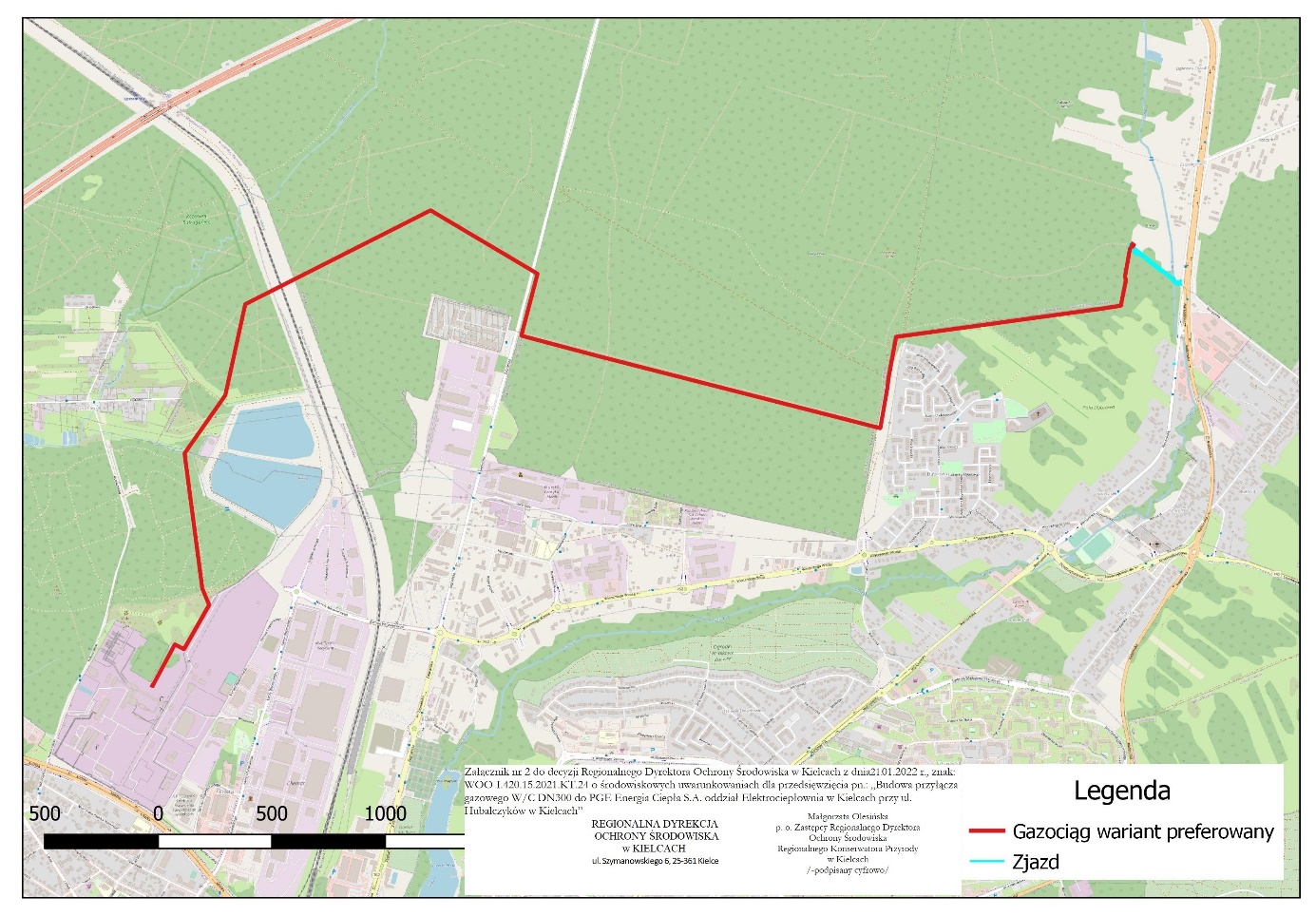 